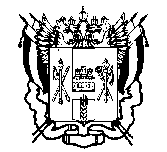 СОДЕРЖАНИЕВведение   											3паспорт программы									7Информационная справка 								11Цели программы 									15Итоговый анализ деятельности школы. Ключевые проблемы, требующие решения										67Концепция развития ГКОУ РО Таганрогской школы №1						73Основные направления и особенности организации образовательного процесса 										79Основные мероприятия по реализации программы развития 									88Ожидаемые результаты реализации Программы развития ГКОУ РО Таганрогской школы №1							             90Приложение 1 										91ВведениеПрограмма развития ГКОУ РО Таганрогской школы №1 для обучающихся, воспитанников с ограниченными возможностями здоровья государственное казённое общеобразовательное учреждение Ростовской области «Таганрогская специальная школа №1» на 2018-2020 гг. представляет собой долгосрочный нормативно-управленческий документ, который характеризует имеющиеся достижения и проблемы, основные тенденции, главные цели, задачи и направления обучения, воспитания, развития учащихся с ограниченными возможностями здоровья, особенности организации кадрового и методического обеспечения педагогического процесса, преобразования воспитательно-образовательного процесса, критерии, основные и планируемые конечные результаты. Современная система образования, масштабность и острота проблем обуславливают актуальность поиска оптимальных путей обучения каждой категории детей с ограниченными возможностями здоровья.Целенаправленное комплексное психолого-медико-педагогическое сопровождение обучающихся в условиях специальной школы должно быть направлено на формирование оптимальных психолого-педагогических и коррекционно-развивающих условий воспитания, образования для детей с ограниченными возможностями здоровья в соответствии с их возрастными и индивидуальными особенностями, уровнем актуального развития, состоянием соматического и нервно-психического здоровья, обеспечивающих развитие механизмов компенсации и социальной интеграции каждого обучающегося. Основная идея Программы развития школы - обеспечение инновационного развития образовательного учреждения, оказание аналитической, организационной и методической поддержки педагогическим инновациям. Педагогический процесс в этом аспекте призван обеспечить развитие обучающегося с ограниченными возможностями здоровья как личность, способную реализовать свой потенциал лишь при условии вовремя начатого и адекватно организованного обучения и воспитания. Базой реализации программы выступает ГКОУ РО Таганрогская школа №1. Наличие опыта работы, имеющаяся материально-техническая база, дидактико-методические, психолого-педагогические и организационно-управленческие наработки коллектива школы выступают основой для реализации качественно нового уровня работы и организации системного педагогического подхода к программе по созданию условий личностной и профессиональной самореализации всех субъектов педагогического процесса.Программа разработана на основе анализа современного состояния системы среднего общего образования в России в соответствии со следующими нормативно-правовыми документами:«Конвенция ООН о правах ребенка»;Федеральный закон от 29.12.2012 №273-ФЗ «Об образовании в Российской Федерации» (ред. от 02.03.2016; с изм. и доп., вступ. в силу с 01.07.2016);Постановление Правительства РФ №1642 от 26.12.2017 «Об утверждении государственной программы «Развитие образования на 2018-2025 года»Конституция Российской Федерации;Областной закон от 14.11.2013 №26-ЗС «Об образовании в Ростовской области» (в ред. от 24.04.2015 №362-ЗС); Приказ от 19.12.2014 № 1598 «Об утверждении ФГОС НОО обучающихся с ограниченными возможностями здоровья»;Приказ от 19.12.2014 № 1599 «Об утверждении ФГОС образования обучающихся с умственной отсталостью (интеллектуальными нарушениями)»;Типовое положение о специальном (коррекционном) образовательном учреждении для обучающихся, воспитанников с ограниченными возможностями здоровья. Постановление правительства от 12 марта 1997 года № 288;Приказ Минобрнауки России от 17.12.2010 года № 1897 «Об утверждении и введении в действие федерального государственного образовательного стандарта основного общего образования»;Устав ГКОУ РО Таганрогской школы №1;Локальные акты к Уставу ГКОУ РО Таганрогской школы №1.Программа определяет стратегию развития специальной школы, цели, задачи и направления совершенствования организации школьного образовательного процесса, а также первоочередные меры, связанные с развитием учебно-воспитательной практики, с позиций приоритетных направлений современной педагогики и системного подхода к их решению.Основные цели и задачи Программы поставлены с учетом национально-региональных: социально-экономических, экологических, культурных, демографических особенностей Ростовской области.Основная цель Программы развития – это создание оптимальных социально-педагогических, нормативно-правовых, экономических условий для обучения детей с ограниченными возможностями здоровья, формирование социально активной, творческой личности учащегося, повышение качества преподавания. Предусматривается корректировка Программы в ходе её поэтапного претворения в жизнь с учё1том результатов анализа достижений школы.Практическая значимость внедрения Программы развития школы заключается в том, что через создание в рамках образовательного учреждения воспитательно-образовательного пространства, способствующего введению ребёнка с ограниченными возможностями здоровья в социальную среду, происходит расширение опыта контактов и максимально возможная для него социализация. В целях совершенствования технологий формирования и воспитания гражданской ответственности у обучающихся разрабатывается система регионального компонента учебно-воспитательного процесса и изучения истории, культуры, обычаев и традиций Донского казачества и города Таганрога.Сроки реализации Программы: январь 2018- декабрь 2020.Механизм реализации Программы предусматривает ежегодное формирование рабочих документов, связанных с перечнем первоочередных работ, вытекающих из системы мероприятий Программы, с разграничением функций исполнителей.Программа является внутренним опорным документом, обеспечивающим развитие следующих приоритетных направлений:1. Совершенствование содержания и технологий образования.2. Формирование профессиональной компетенции учителя и образовательной компетенции ученика.4. Совершенствование системы здоровьесбережения и безопасности образовательного процесса.5. Совершенствование воспитательной системы.6. Развитие материально-технической базы учреждения.Результаты реализации программы представляются ежегодно в виде отчета.ПАСПОРТ ПРОГРАММЫИНФОРМАЦИОННАЯ СПРАВКАОбщие сведения о школеИсторическая справкаТаганрогская школа была открыта 1 декабря 1994 года на основании Постановления Главы Администрации г. Таганрога №3567 от 08.12.1994. В 2007 году передано в Областное подчинение, согласно решению №274 от 29.06.2006, приказа Министерства образования РО №2588 от 13.12.2006 «Об организации исполнения постановления Администрации Ростовской области от 28.11.2006 №464».    С 27.06.2003 г. зарегистрировано в ИМНС РФ по г. Таганрогу, как муниципальное специальное (коррекционное) образовательное учреждение для обучающихся, воспитанников с отклонениями в развитии специальная (коррекционная) общеобразовательная школа 1,2 видов №1.ЦЕЛИ ПРОГРАММЫЦЕЛЬ: Создание оптимальных социально-педагогических условий для обеспечения процессов обновления образования. Направление: Совершенствование содержания и технологий образованияЗадачи: Обеспечение 	адаптации школы к изменениям, инициированным процессом модернизации образования.Создать условия для творческого самовыражения и самореализации детей с ограниченными возможностями здоровья. Определить оптимальные пути развития для каждого обучающегося школы с учётом особенностей образовательного учреждения и контингента обучающихся.Внедрять новые образовательные технологии, позволяющие эффективно решать задачи обучения, воспитания и развития обучающихся.Сведения о контингенте учащихся         В школе обучаются дети с разной степенью нарушения слуха. Исходя из этого скомплектованы классы. В учреждении обучение осуществляется в одну смену. Количество классов на 01.09.2017 составляет – 13 классов.Контингент обучающихся, воспитанниковКонтингент учащихся стабилен. Движение учеников происходит по объективным причинам (вследствие перемены места жительства) и не вносит дестабилизации в работу школы.Информация о реализации права обучающихся на получение образованияОрганизация урочной деятельностиВнеклассные мероприятия и индивидуальные занятия проводятся во внеурочное время согласно расписанию.Организация досуга обучающихсяВ свободное от уроков время обучающиеся посещают различные клубы, спортивные секции. На данный момент в школе действуют клубы по различным направлениям:Количество обучающихся школы, посещающий клубы и секций  100%.Школа поддерживает тесную связь с различными учреждениями: МАОУ СОШ №12, МОБУ СОШ №29, МОУ ДОД ДЮСШ №2, МОУ ДОД ДЮСШ №4;РГСУ; МСГИ; «Таганрогский институт имени А.П. Чехова» (филиал) ФГБОУ ВПО «РИНХ»; МАОУ ДОД «Дом детского творчества»; Муниципальное учреждение культуры Центральная библиотечная система г. Таганрога; МБУЗ «ДГП №1».Работа с родителямиЦЕЛЬ: Формирование нового профессионального мышления педагогических кадров.Направление: Формирование профессиональной компетенции учителя и образовательной компетенции ученика.Задачи: Содействовать повышению мотивации педагогов к повышению профессиональной компетентности.Характеристика педагогических кадрова) по уровню образования:б) по возрастному составу:Средний возраст учителей 40 лет  это самый работоспособный возраст.в) по стажу работы:г) по квалификационным категориям, разряду:д) имеют высшее специальное (дефектологическое) образованиее) имеют специальное (дефектологическое) образование (профессиональная переподготовка)Список педагогических работников ГКОУ РО Таганрогской школы №1 проходящих профессиональную переподготовку,  по состоянию на 01.01.2018Профессиональную переподготовку в НОЧУ ВПО «Московский социально-гуманитарный институт» по программе «Сурдопедагогика» прошли: 50 % педагогов учреждения. ж) повышение квалификации педагогических и руководящих кадровж) Система аттестации педагогических работников ГКОУ РО Таганрогской школы №1.          з) количество педагогов, имеющих награды:«Почетный работник общего образования РФ» – 1 человек;	Медаль «Учитель – звание народное» – 11 человек;Почетная грамота Министерства образования Ростовской области – 7 человек;Почетная грамота Министерства образования Ростовской области – 7 человек;Благодарственное письмо Министерства образования Ростовской области – 8 человек;Памятный знак «80 лет Ростовской области» – 1 человек;«Лучший работник образования Дона» – 2 человека.Достижения педагогического и ученического коллективаПриоритетными направлениями в работе педагогического коллектива на протяжении последних учебных лет являлись:1. Адаптация, коррекция и развитие слухового восприятия речи у детей с нарушением слуха.2. Социализация воспитанников через активизацию регионального компонента учебно-воспитательного процесса и изучения истории, культуры, обычаев и традиций Донского казачества и города Таганрога.3. Апробирование инновационных принципов и методов обучения и воспитания:интегративный и дифференцированный подход к обучению и воспитанию;игровая и социально-значимая деятельность в учебно-воспитательном процессе;культурологический и личностно-ориентированный подход к обучению и воспитанию;4. Создание благоприятной здоровьесберегающей среды.Ежегодно педагогический и ученический коллектив участвует в большинстве городских конкурсах, смотрах, выставках и фестивалях детей и молодёжи, за участие в них ежегодно награждаются Почётными грамотами и Дипломами.Участие педагогов в конкурсах в качестве руководителя воспитанника, участвующего в конкурсеВоспитанниками достигнуты следующие результаты (I, II, III места):Результатом работы с учащимися, имеющими высокий уровень мотивации, в научно-методической работе появились новые направления развития:работа в творческих группах;изучение и внедрение инновационных методик, технологий проектной деятельности;развитие метапредметного обучения;индивидуализация учебного процесса;Весь накопленный материал систематизируется, обобщается для дальнейшего использования в сотрудничестве с другими образовательными организациями различного уровня Ростовской области.Вывод: школа обладает достаточными кадровыми ресурсами для функционирования и дальнейшего развития.ЦЕЛЬ: Создание условий для формирования устной речи у глухих и слабослышащих учащихся школы для дальнейшей их социализации и интеграции в современном обществе.Направление: Совершенствование системы здоровьесбережения и безопасности образовательного процессаЗадачи: Внедрять новые образовательные здоровьесберегающие педагогические технологии, направленные на снижение отрицательной динамики здоровья и эмоционального благополучия учащихся.Состояние здоровья воспитанников является ключевым показателем эффективности образовательного процесса.  Администрацией и медицинскими работниками ведется наблюдение за динамикой состояния здоровья воспитанников с помощью аппаратно-программного комплекса диагностического назначения «АРМИС». Данный комплекс позволяет качественно, быстро и без вреда для здоровья осуществить комплексную диагностику состояния здоровья учащихся, а также выявлять возможные нарушения в различных системах организма. Исследуются параметры следующих систем организма: - сердечно-сосудистой; - дыхательной; - центральной нервной;- слуховой; - зрительной. Отдельно анализируется набор параметров адаптационных резервов и параметры физического развития. Особенности обследования учащихся нашей школы состояли в том, что у 10 человек установлены кохлеарные имплантаты. В виду этого данным учащимся противопоказаны обследования слуховой системы (аудиограмма) и ЭКГ.Специальная статистическая процедура позволяет подойти к комплексной оценке как системы в целом, так и к каждому из исследуемых параметров: состояние системы или параметра в норме или имеются признаки отклонения от нормы – «не норма». Для профилактики проводится массовая иммунизация воспитанников с целью предупреждения таких заболеваний, как грипп, краснуха. Один раз в год воспитанники проходят диспансеризацию. В ходе обследования сердечно-сосудистой системы кардиологические нарушения были выявлены у 15 детей из 57 обследованных. Обследование зрительной системы выявило 16 учащихся с нарушение зрения (предмиопией и миопией). Все дети с впервые выявленной какой-либо патологией направлены на консультацию и более глубокое обследование к соответствующему узкому специалисту.на начало 2018 годаМатериально-техническое обеспечениеОбразовательный процесс проходит в 22 оснащенных кабинетах. Имеется актовый зал, библиотека, комната психологической разгрузки. Для занятий спортом имеется спортивный зал, стадион.В ГКОУ РО Таганрогской школе №1 имеется медицинский кабинет, оснащенный необходимым оборудованием, инвентарем и медикаментами.В образовательных классах для реализации учебно-воспитательного процесса созданы все необходимые условия, в соответствии с требованиями СанПинов новейшими технологиями. Все кабинеты школы оснащены техническими средствами обучения: мультимедийные интерактивные комплексы (интерактивная доска, проектор, компьютер), тестирование ActiVote, досками ActivBoard, 3D лабораторией (химия, физика, биология). На занятиях по работе с детьми по развитию слухового восприятия и формированию произношения используются специальный электроаккустический аппарат СУВАГ индивидуального пользования, динамический беспроводной приемник, вибростол, коррекционно-развивающий программный комплекс. В стенах школы учащимся по мере необходимости снимается аудиограмма.Все учащиеся обеспечены необходимыми учебниками. На сегодняшний день в библиотеке на балансе находится 6269 экземпляров книг. Из них: Художественная литература –  3178 экз.  Методическая литература –  367 экз.;Учебники – 1923 экз.Справочные материалы – 801 экз.Фонд учебников систематически обновляется.В школе проводится работа по обеспечению безопасности пребывания учащихся и сотрудников. Установлены система видеонаблюдения и кнопка тревожной сигнализации.  Все помещения, согласно нормам, снабжены первичными средствам пожаротушения, установлена автоматическая система оповещения о пожаре.Организационно-педагогическое обеспечение и характеристика   воспитательно-образовательного процессаВ соответствии с Постановлением Правительства РФ №1642 от 26.12.2017 «Об утверждении государственной программы «Развитие образования на 2018-2025 года», Уставом школы, осуществляется целенаправленная работа по реализации задач и приоритетных направлений работы школы.         Усилия администрации школы и коллектива направлены на создание условий для развития каждого обучающегося. Этому способствуют – реализация государственных специальных (коррекционных) образовательных программ, допущенных Министерством образования и науки РФ, а также программ, составленных педагогами школы и утвержденных МС школы, имеющих внешние рецензии.Образовательная программа школы и Учебный план, составленный на основе Базисного учебного плана обеспечивают выполнение главной функции школы  получение ребенком с ограниченными возможностями здоровья начального образования и развитие его в процессе обучения.           С учетом федерального перечня учебников, допущенных и рекомендованных Министерством образования РФ к использованию в образовательном процессе, учителя работают по следующим учебно-методическим комплектам:НАЧАЛЬНОЕ ОБЩЕЕ ОБРАЗОВАНИЕОСНОВНОЕ ОБЩЕЕ ОБРАЗОВАНИЕГУМАНИТАРНЫЙ ЦИКЛЕСТЕСТВЕННО-МАТЕМАТИЧЕСКИЙ ЦИКЛ СРЕДНЕЕ ОБЩЕЕ ОБРАЗОВАНИЕГУМАНИТАРНЫЙ ЦИКЛЕСТЕСТВЕННО-МАТЕМАТИЧЕСКИЙ ЦИКЛ ЦЕЛЬ: Оптимальное использование административного и кадрового ресурса, а также материально-технической базы школы при реализации данной Программы развития.Направление: Развитие материально-технической базы учреждения.Задачи: Содействовать развитию материально-технической базы учреждения. Сведения о информационно-технологическом обеспеченииа) перечень компьютеровб) Наличие в ОУ оргтехники и технических средств обученияв) учебно-наглядные пособияг) Библиотечный фонд. Материально-техническая база образовательного учреждения.Материально-техническая база ГКООУ РО Таганрогской школы № 1 приведена в соответствие с необходимым учебно-материальным оснащением образовательной деятельности и созданию соответствующей образовательной и социальной среды.Материально-техническая база ГКОУ РО Таганрогской школы №1 приводится в соответствие с задачами по обеспечению реализации образовательной программы для глухих, слабослышащих и позднооглохших учащихся и созданию соответствующей образовательной и социальной среды.Информационно-методические условия реализации образовательной программы.	Информационная среда школы и создаёт условия для широкого и системного использования компьютерных технологий в образовательном процессе, повышения эффективности урочных и внеурочных занятий по всем учебным предметам, в индивидуальной учебно-исследовательской работе обучающихся.   Вывод: материально-техническая база школы ГКОУ РО Таганрогской школы №1 позволяет реализовать задачи воспитательно-образовательного процесса на должном уровне, но требуются дополнительные материально-технические ресурсы для обучения детей с нарушением слуха.ИТОГОВЫЙ АНАЛИЗ ДЕЯТЕЛЬНОСТИ ШКОЛЫ. кЛЮЧЕВЫЕ ПРОБЛЕМЫ, ТРЕБУЮЩИЕ РЕШЕНИЯ  Происходящие в общественной жизни процессы предъявляют определенные требования к деятельности современной школы. Ведущей целью работы ГКОУ РО Таганрогской школы №1 как государственного учреждения остается качественное образование. Вместе с тем содержание этого понятия наполняется новым смыслом. От школы потребовались новые подходы к основным компонентам образования (содержанию образования, технологиям обучения, организации образовательного процесса, научно-методическому и нормативному обеспечению).Целью деятельности ГКОУ РО Таганрогской школы №1 являлось создание условий для формирования устной речи у глухих и слабослышащих учащихся школы для дальнейшей их социализации и интеграции в современном обществе. В содержании образования использовались традиционные педагогические идеи, реализовывались наработанные технологии обучения, обеспеченные соответствующим учебным планом, программами, предметами.Усилия администрации школы, регламентируемые типовыми документами, были направлены на организацию деятельности педагогического коллектива по реализации поставленной цели, сохранение качественных показателей обучения и воспитания.Для обеспечения методической помощи учителям в учебном процессе, введению и использования новых педагогических методик и технологий, программно-методического обеспечения учебного процесса в ГКОУ РО Таганрогской школе №1 созданы и работают следующие методические объединения:начальной школы;естественно-научных дисциплин;русского языка и литературы;учителей-дефектологов;классных руководителей и воспитателей;С целью повышения педагогического мастерства и внедрения в учебный процесс инновационных форм работы в течение года проводились методические семинары и тематические педсоветы, посвященные повышению эффективности проведения уроков.Для роста творческих достижений педагогического коллектива были поставлены следующие задачи:увеличение доли педагогов, победителей профессиональных конкурсов педагогического мастерства;признание достижений педагогического коллектива на разных уровнях;стабильное сотрудничество с ОПМПК и городской ПМПК;увеличение количества действующих договоров сотрудничества с органами управления образованием, образовательными организациями, учреждениями и предприятиями;стабильность и работоспособность официального сайта учреждения.Данные задачи необходимо выполнять ежегодно, поэтому задачи переходящие.Результатом научно-методической работы, творческих достижений педагогического коллектива является участие учителей в различного уровня конференциях, олимпиадах, конкурсах, семинарах, тренингах. За 2017-2018 учебный год педагогический состав принял активное участие в мероприятиях международного, всероссийского, областного и городского уровня. Результатом работы с учащимися, имеющими высокий уровень мотивации,  в научно-методической работе появились новые направления развития:работа в творческих группах;изучение и внедрение инновационных методик, технологий проектной деятельности;развитие метапредметного обучения;индивидуализация учебного процесса;Весь накопленный материал систематизируется, обобщается для дальнейшего использования в сотрудничестве с другими образовательными организациями различного уровня Ростовской области.Одна из задач успешного развития школы как образовательной системы  развитие кадрового потенциала в соответствии с современными требованиями к подготовке специалистов.Важным показателем решения этой задачи стала аттестация педагогических работников. Если на 01.01.2018 66,7% учителей имеют высшую квалификационную категорию и 20%  первую, то к 01.01. 2020 года планируется, что 84,6% будут иметь высшую квалификационную категорию и 30,8%  первую. Таким образом, педагогический коллектив школы продемонстрировал методический и творческий потенциал, необходимый для дальнейшего повышения уровня профессиональной компетентности. В результате реализации государственных программ информатизации школ в ГКОУ РО Таганрогской школе №1 сформирована компьютерная база. Создана единая локальная сеть, кабинеты оснащены компьютерами, интерактивными досками, мультимедийными проекторами.  В ГКОУ РО Таганрогской школе №1 учителя-дефектологи в работе с учащимися активно используют специальное оборудование, имеющее определенную специфику и направленность:- коллективное и индивидуальное звукоусиливающее оборудование «SUVAG», предназначенное для активизации работы учащихся с нарушенным слухом для постановки, автоматизации звуков; - современные FM-системы, которые обеспечивают наибольшее очищение сигнала от шума по сравнению с другими существующими технологическими средствами- инфракрасный помощник  это звукоусиливающая (электроакустическая) система коллективного пользования, которая способствует более эффективному использованию индивидуальных слуховых аппаратов; качественно и количественно улучшает слуховое восприятие- Живой звук - речевой аппарат.Официальный сайт ГКОУ РО Таганрогской школы №1 отображает информацию о деятельности школы согласно ст.29 №273 – ФЗ «Об образовании в Российской Федерации».Педагогическими работниками школы ведётся постоянная работа на сайте «Дневник. ру». В доступе электронный журнал, дневник, расписание, пропуски занятий воспитанниками, отслеживается пополнение персональными данными посетителей сайта, заполнение домашнего задания по предметам. Воспитательная работа ГКОУ РО Таганрогской школы №1 охватывает весь педагогический процесс, интегрируя учебные занятия, занятия в объединениях дополнительного образования г. Таганрога, экскурсионную деятельность, внеклассные и общешкольные мероприятия.Наряду с традиционными мероприятиями используются и современные   интерактивные формы воспитательной работы: театрализованные праздники, концерты, конкурсы, акции, экскурсии, социально значимые проекты, флешмобы, и т.д.В ГКОУ РО Таганрогской школе №1 разработан и реализуется план системного взаимодействия с социальными партнерами. Успешно осуществляется активное социальное партнерство с различными организациями и общественностью:МАОУ СОШ №12;МОУ ДОД ДЮСШ №2, МОУ ДОД ДЮСШ №4;РГСУ;МСГИ; «Таганрогский институт имени А.П. Чехова» (филиал) ФГБОУ ВПО «РИНХ»; МАОУ ДОД «Дом детского творчества»;Муниципальное учреждение культуры Центральная библиотечная система г. Таганрога;МБУЗ «ДГП №1»;Сотрудничество с ОМОН при ГУВД Ростовской области;Взаимодействие с городским  ПМПКВзаимодействие с областным ПМПК;Взаимодействие с сурдологическим центром г. Таганрога «Мастер-слух»;Сотрудничество с Управлением Образования г. Таганрога в рамках работы с детьми с ОВЗ по инклюзивному сопровождению. Социально - психолого – педагогическая работа осуществлялась по основным направлениям:1. Психологическая.В течение года были проведены беседы, тренинги, акции по направлениям профилактика ПАВ, суицида, вредных привычек, психокоррекция, личностный рост, работа с детьми «Группы риска». В работе педагога-психолога используется психотерапевтический метод воздействия, осуществляющийся при помощи искусства и творчества «Арт-терапия». Данный вид работы способствует стабилизации эмоционально-волевой сферы, разрешает внутренние психологические проблемы, помогает выявить материал для психологической диагностики, осознать свою значимость и индивидуальность.2.Социальная.Социально-педагогическая работа заключалась в составлении социальных паспортов классов и всей школы, дорожных карт психолого-педагогического и медико-социального сопровождения учащихся, составления психологического портфолио каждого учащегося.Исходя из этого, основными задачами являются: Повышение качества образовательного процесса, а именно:качества реализации основных и дополнительных образовательных программ;уровня компетентности педагогического состава;качества учебной подготовки учащихся;качества используемых средств образовательного процесса (материально-технической, учебно-методического обеспечения учебных кабинетов);качества применяемых образовательных технологий;Укрепление материально-технической базы;Разработка индивидуальных образовательных маршрутов для участников образовательного процесса;Расширение системы социально-образовательного взаимодействия с образовательными, социальными и культурными организациями города и области.Итоговый анализ работы  государственного казённого образовательного учреждения Ростовской области «Таганрогская специальная школа №1» показал сильные стороны воспитательно-образовательной деятельности школы  и  ключевые проблемы, требующие  решения.К положительным результатам работы можно отнести:динамика знаний, умений и навыков по основным предметам программы имеет тенденцию к повышению;повышение квалификации и профессионального мастерства педагогических кадров;создание условий для раскрытия творческого потенциала педагогов и воспитанников;упрочение связей воспитательно-образовательной деятельности с внешними учреждениями;взаимодействие школы с родителями обучающихся.Однако в результате анализа работы учреждения  выявлены  и  недостатки:недостаточный уровень сформированности информационной компетентности у педагогов;недостаточно сформировано ценностное отношение педагогов, детей и родителей к своему здоровью, здоровью окружающих;у части родителей недостаточно сформирована компетентная едагогическая позиция по отношению к собственному ребенку;семья ещё не является равноправным партнером школы. Разноплановость и многоаспектность существующих положительных изменений и выявленных проблем в образовательной системе школы, выявленные противоречия требуют разработки и реализации такой системы мер на ближайшие 4 года, которая позволит сохранить потенциал сложившейся образовательной системы, будет способствовать ее развитию за счет внутренних резервов и обеспечит динамику роста достижений.Искомое разрешение указанных противоречий может быть связано со всей жизнедеятельностью школы, с целенаправленным использованием ее потенциальных образовательных возможностей, адресно-направленных на формирование свободной личности, способной самостоятельно определять свою жизненную и профессиональную траекторию.Все это и определило необходимость разработки программы развития образовательного учреждения.КОНЦЕПЦИЯ РАЗВИТИЯ ГКОУ РО ТАГАНРОГСКОЙ ШКОЛЫ №1При формировании концепции будущего нашей школы мы уточнили свое понимание «миссии» школы, т. е. определили, на реализацию какой части общего социального заказа ориентированы, и решение каких проблем считаем приоритетными. Исходили из двух позиций: необходимости реализации стратегии модернизации школьного образования и важности удовлетворения запросов со стороны основных участников образовательного процесса – учащихся с ограниченными возможностями здоровья, их родителей и педагогов.Развитие школы, на наш взгляд, должно не ломать то, что устоялось, а органически входить в систему ценностей, традиций и всего того, что составляет уклад школы сегодня. Основные идеи концепции развития1. Созданий условий для творческого самовыражения и самореализации детей с ограниченными возможностями здоровья.2. Развитие коррекционно-воспитательной деятельности по направлениям:- отношение к школе;- отношение к семье, родному краю, Родине;- отношение к жизни, здоровью;- отношение к творчеству, труду;- отношение к прекрасному вокруг;- отношение к народным традициям, обычаям;3. Создание системы мониторинга, охватывающей развитие, адаптацию и реабилитацию детей с ограниченными возможностями здоровья.Для реализации основных идей концепции необходимо выделить следующие направления:1. Формирование творчески работающего коллектива школы, создание и развитие учебно-методической службы, стимулирование инновационной деятельности педагогов, привлечение к работе в школе представителей науки.2. Совершенствование воспитательно-образовательного процесса с учетом новейших психолого-педагогических технологий на основе индивидуализации, дифференциации и деятельности процесса.3. Осуществление поэтапного углубленного изучения индивидуальных психофизиологических особенностей воспитанников, используя методы медико-педагогического, психофизиологического и психологического исследования, составление индивидуальных карт развития личности на этапе начального обучения.4. Пропаганда и привитие навыков здорового образа жизни.5. Создание социально-бытовых, правовых и культурных условий, приближенных к семейным нормам.6. На основе индивидуальных особенностей и склонностей готовить учащихся к самообслуживанию.          7. Формирование адекватных стереотипов поведения, ориентируя на положительные жизненные ценности на основе моделирования проблемных жизненных ситуации.8. Активно воздействуя на личность всеми средствами и методами обучения и воспитания, максимально адаптировать ее к условиям социальной среды и способствовать ее полной или частичной реабилитации.Функции коррегирующего социально – педагогическоговоздействия1. Воспитательная, предполагает формирование у детей с ограниченными возможностями здоровья положительных качеств, которые соответствуют социально-культурным нормам общества.2. Компенсаторная, предполагает возмещение функций (нарушенных или утраченных) по типу иного способа действия под воздействием среды (обучение).3. Стимулирующая функция направлена на активизацию положительной, социально-полезной и предметно-практической деятельности, которая организуется посредством заинтересованного эмоционального отношения к поступкам ребёнка.4. Развивающая функция – развитие личностных качеств детей с ограниченными возможностями здоровья5. Коммуникативная функция – установка эмоциональных контактов, умение общаться.6. Коррегирующая функция предполагает применение разных методов,
приемов, направленных на корректировку мотивации, ценностных ориентаций,
установок, поведения ребенка с ограниченными возможностями здоровья.Процесс воспитания обучающихся представляет собой комплексную программу, включающую следующие этапы:- составление индивидуальной программы, включающей комплекс учебно-воспитательной и коррекционно-развивающей работы;- реализация комплексной программы с привлечением необходимых специалистов;- подведение итогов и составление рекомендаций учителю, воспитателю и родителям для углубления процессов индивидуальной коррекции и развития воспитанника;- социально-психологическая ориентация и адаптация учащихся.Аспекты реабилитации:- медико-психологический;- психологический;- социально-бытовой;- социально-трудовой.Развитие коррекционной работы как системообразующего компонента в образовательной системе ГКОУ РО Таганрогской школы №1В отличие от общеобразовательных школ, ведущим компонентом в образовательном процессе нашей школы является коррекционная работа, которая ведется по следующим направлениям: - расширение коммуникативного пространства; - формирование социальных и других ключевых компетенций. Учитывая особенности состава обучающихся в учреждении, воспитание и обучение дифференцированно и, в большей степени индивидуально, с учетом направленности личности каждого ребенка. Организация образовательного процесса в школе реализуется с помощью медико-психолого-педагогического сопровождения детей с нарушением интеллекта на разных этапах обучения.   В основу коррекционной работы легли следующие положения:- использование, учет и коррекция ограниченных возможностей детей;- активизация психических, индивидуальных особенностей детей;- формирование и развитие коммуникативной функции речи как средства общения;- организация речевой среды как условие овладения средствами общения;- сочетание коррекции интеллектуального развития с общим развитием детей;- вариативность учебных программ для детей с различными дефектами и их сочетаниями;- гибкость в подборе материала в связи с индивидуальными возможностями детей;- использование компьютерных программ для усиления эффективности обучения;- модель единого коррекционного пространства.Основные принципы развития школы1. Принцип гуманизации предполагает реальное соблюдение прав педагога и ребенка, закрепленных Законом РФ «Об образовании», Декларацией прав ребенка, Конвенцией о правах ребенка и другими нормативными документами; утверждение непреходящей ценности общекультурного человеческого достояния, внимания к историческим ценностям, их вклад в развитие науки, культуры, литературы и искусства.2. Принцип сотрудничества  построение взаимоотношений в школе на основе компетентности, авторитетности и поддержание достоинства в отношении учителей, повышающих уровень самооценки обучающихся, на взаимном уважении и доверии в соответствии с принципами ненасильственного общения.3. Принцип доступности. 4. Принцип научности.5. Принцип наглядности.6. Принцип концентричности. 7. Принцип индивидуального и дифференцированного подхода в процессе обучения предполагает всесторонний учет уровня развития способностей каждого школьника, формирование на этой основе индивидуального трека развития, индивидуальных программ коррекции развития детей; повышение учебной мотивации и развитие познавательных интересов каждого обучающегося. Выявление и развитие у обучающихся склонностей и способностей к работе в различных направлениях и на различном уровне в зависимости от личных качеств обучающихся; формирование классов, групп с учетом индивидуальных особенностей обучающихся, что может отражаться в построении учебного плана.8. Принцип целостности предполагает построение деятельности школы на основе единства процессов обучения, коррекции и развития, воспитания учащихся, создание сбалансированного образовательного пространства, учитывающего комплекс отраслей знаний в содержании образования, адекватность педагогических технологий содержанию и задачам образования.9. Принцип активизации речевого общения обуславливается необходимостью реализации психолого-педагогических подходов к организации совместной деятельности детей с ограниченными возможностями здоровья.10. Принцип необходимости интегрирования контингента обучающихся в общество.Инновационный подход в педагогическом процессе реализуется в ходе использования различных педагогических технологий, уменьшающих долю репродуктивной деятельности обучающихся.  Наиболее эффективными педагогическими технологиями являются:- здоровьесберегающая деятельность;- информационно-коммуникационные технологии;- разноуровневое обучение;- технология использования в обучении игровых моментов;- проведение интегрированных уроков.Эту комплексную совокупность требований, основанных на указанных принципах, педагогический коллектив специальной общеобразовательной школы сможет выполнить, если будет в своей работе использовать механизм педагогической поддержки, который предполагает максимальный учет возможностей конкретной личности, в том числе врожденных качеств, ориентацию на уникальность каждого учащегося, развитие его способностей и талантов.Управление реализацией Программы развития школыУправление осуществляется в соответствии с законодательством РФ и Уставом школы. Общее руководство осуществляет Педагогический Совет школы. Непосредственное управление осуществляет директор школы через заместителей по учебной-воспитательной работе. Реализация Программы предусматривает ежегодное формирование документации:- перечня первоочередных работ, с распределением направлений деятельности исполнителей, источников и объёма финансирования, вытекающих из системы мероприятий Программы;- координационного плана совместных действий всего педагогического коллектива;- результатов реализации Программы в виде аналитического доклада.Ход исполнения каждого этапа реализации Программ регулярно заслушивается на заседаниях Педагогического Совета школы. Порядок организации выполнения Программы, её ресурсного обеспечения и контроля хода реализации Программы устанавливается директором школы.Направления развития школыПодводя итог всему вышесказанному, мы подходим к вопросу выделения приоритетных направлений развития ГКОУ РО Таганрогской школы №1 намечены четыре приоритетных направления в развитии школы:1. Совершенствование кадрового состава школы. 2. Расширение сферы образовательных услуг школы для детей с нарушением слуха.3. Индивидуализация психолого-педагогического сопровождения развития обучающихся за счёт построения индивидуального пути развития для каждого из них.4.Модернизация материальной базы и программно-методического обеспечения педагогического процесса в школе.ОСНОВНЫЕ НАПРАВЛЕНИЯ И ОСОБЕННОСТИ ОРГАНИЗАЦИИ ОБРАЗОВАТЕЛЬНОГО ПРОЦЕССАНа заседаниях педагогического коллектива был обсужден целый ряд актуальных проблем развития школы: совершенствование содержания, планирования и форм организации образовательного процесса, основные направления развития инновационной и научно-методической деятельности учителей, качество обучения, а также вопросы психологического и педагогического мониторинга, кадрового и материального обеспечения. Решение выявленных проблем предполагает работу специальной общеобразовательной школы в соответствующих направлениях.Содержание образовательного процесса.Стратегия модернизации образования, одобренная Правительством РФ, ставит для общего образования новые ориентиры в образовательных целях школы. Эта стратегия модернизации задает новые требования ко всем ступеням школьного образования в целом. Ведущей идеей, объединяющей деятельность педагогического коллектива школы на всех этапах образовательного процесса, является воспитание индивидуальности. Эта идея на практике воплощается в создании условий для выбора содержания образовательной траектории каждого учащегося, учебного материала в соответствии с собственными интересами и возможностями личности с целью максимального развития ее интеллектуального и творческого потенциала, последующего профессионального самоопределения.В состав образовательных программ входят:учебный план;адаптированные программы учебных дисциплин, входящих в этот план и раскрывающие содержание, формы и способы учебно-воспитательной деятельности;программы, определяющие содержание и план проведение всех иных, внеучебных мероприятий (для удовлетворения потребности личности в интеллектуальном, культурном и нравственном развитии).Основа учебного плана – адаптированная основная общеобразовательная программа, включающая в себя две взаимодействующие части (инвариантную и вариативную). Инвариантная часть адаптированной основной общеобразовательной программы гарантирует овладение учащимися необходимого минимума содержания образования. Вариативная (школьная) часть адаптированной основной общеобразовательной программы ограничена рамками учебной нагрузки, заложенной нормами СанПиНов, но в содержательной ее части отражает специфику образовательного процесса в специальной школе на каждой ступени образования и имеет системный характер всего набора учебных дисциплин. При этом преподавание учебных дисциплин на всех ступенях предусматривает соответствие обучения требованиям обязательных минимумов содержания образования.Инвариантная часть обеспечивает получение глухими и слабослышащими школьниками основного образования, формирование личностных качеств, соответствующих общественным идеалам, социальную адаптацию на основе развития у детей компенсаторных механизмов в условиях специальной коррекционной работы. Вариативная часть позволяет учитывать индивидуальные возрастные психофизические и личностные особенности детей, их способности, интересы и склонности.В вариативную часть (школьный компонент) входят «Обязательные занятия по выбору учащихся», «Факультативные занятия».На каждой ступени ведущая идея специальной общеобразовательной школы и образовательные ориентиры реализуются в определенной ипостаси, что отражается в учебном плане.Учебный план начального общего образования слабослышащих и позднооглохших обучающихся обеспечивает введение в действие и реализацию требований Стандарта, определяет общий объем нагрузки и максимальный объем аудиторной нагрузки обучающихся, состав и структуру обязательных предметных областей и направлений внеурочной деятельности по классам (годам обучения). Учебный план соответствует действующему законодательству РФ в области образования, обеспечивает введение в действие и реализацию требований СФГОС начального общего образования для слабослышащих и позднооглохших обучающихся и выполнение гигиенических требований к режиму образовательного процесса, установленных СанПиН 2.4.2.2821-10 «Санитарно-эпидемиологические требования к условиям и организации обучения в общеобразовательных учреждениях».    Учебный план состоит из двух частей — обязательной части и части, формируемой участниками образовательного процесса.   Обязательная (инвариантная) часть учебного плана определяет состав учебных предметов обязательных предметных областей, которые должны быть реализованы в образовательном учреждении, реализующем адаптированную основную образовательную программу начального общего образования для слабослышащих и позднооглохших обучающихся, и учебное время, отводимое на их изучение по классам (годам) обучения.   Обязательная (инвариантная) часть учебного плана отражает содержание образования, которое обеспечивает достижение важнейших целей современного начального образования слабослышащих и позднооглохших обучающихся: формирование жизненных компетенций, обеспечивающих овладение системой социальных отношений и социальное развитие обучающегося, а также его интеграцию в социальное окружение; готовность обучающихся к продолжению образования на последующих ступенях основного общего образования, их приобщение к информационным технологиям; формирование здорового образа жизни, элементарных правил поведения в экстремальных ситуациях; личностное развитие обучающегося в соответствии с его индивидуальностью.    Обязательная (инвариантная) часть содержит перечень учебных предметов: русский язык (обучение грамоте, формирование грамматического строя речи, грамматика), литературное чтение, развитие речи, окружающий мир (человек, природа, общество), математика, изобразительное искусство, технология (труд), физическая культура, духовно-нравственной культуры народов России.Модель выпускника начальной школы:•	владеющий основами умения учиться, способный к организации собственной деятельности, умеющий пользоваться информационными источниками; •	готовый к продолжению образования на второй ступени основного общего образования; •	любящий свой народ, свой город – Таганрог и свою Родину; •	уважающий и принимающий ценности семьи и общества; •	обладающий основами коммуникативной культуры и развитой потребностью в словесном общении; •	владеющий устной и письменной словесной речью в объеме изученной тематики сообразно своим способностям, жестовой разговорной речью в рамках межличностного общения; •	владеющий опытом участия в конкурсах, соревнованиях и других проектах от школьного до регионального уровня; •	любознательный, активно и заинтересованно познающий мир; •	готовый самостоятельно действовать и отвечать за свои поступки перед семьей и обществом; •	доброжелательный, умеющий понимать собеседника, обосновывать свою позицию, высказывать свое мнение; •	соблюдающий правила здорового и безопасного для себя и окружающих образа жизни.Основное общее образование - третья ступень общего образования.С 6 класса у слабослышащих и с 7 класса у глухих учащихся образовательный процесс осуществляется на основе программ общеобразовательных школ при одновременном сохранении коррекционной направленности педагогического процесса в обучении языку и другим дисциплинам, реализуемую через допустимые изменения в структурировании содержания, специфические методы, приемы работы, дополнительные часы и коррекционные занятия.Модель выпускника основной школы охватывает;Достаточный уровень функциональной грамотности, необходимой в современном обществе, как по математическому и естественнонаучному, так и по социально-культурному направлениям.Сформированные навыки самостоятельной постановки цели и определения пути их достижения.Сформированность целостного представления о мире, основанного на приобретенных знаниях, умениях, навыках и способах деятельности.Приобретенный опыт разнообразной деятельности (индивидуальной и коллективной), опыт познания и самопознания, наличие способности применять его в реальной жизни, за рамками учебного процесса.Подготовленность к осуществлению осознанного выбора индивидуальной образовательной или профессиональной траектории.Среднее общее образование - четвёртая ступень общего образования.С 11 класса у слабослышащих и с 12 класса у глухих учащихся образовательный процесс осуществляется на основе программ общеобразовательных школ при одновременном сохранении коррекционной направленности педагогического процесса в обучении языку и другим дисциплинам, реализуемую через допустимые изменения в структурировании содержания, специфические методы, приемы работы, дополнительные часы и коррекционные занятия.Модель выпускника средней школы охватывает;Выпускник, получивший среднее общее образование, должен:Обладать культурой жизненного самоопределения и самореализации.Уважать своё и чужое достоинство.Убежден в пагубности для здоровья и дальнейшей жизни вредных привычек.Вести здоровый образ жизни.Владеть способами физического самосовершенствования, эмоциональной саморегуляции.Знать и применять правила поведения в экстремальных ситуациях. Владеть способами оказания первой медицинской помощи. Владеть элементами психологической грамотности, половой культуры и поведения (компетенция природосбережения, здоровьесбережения).Использование современных образовательных технологий.Гуманистическая педагогика воспринимает каждого ребенка как цельное и единое образование, неповторимую личность, поведение которой определяется не подкреплением, поступающим из внешней среды, а врожденным стремлением человека к актуализации - развитию данных природных способностей, поиску своего смысла и жизненного пути. Отсюда задача учителя - способствовать познавательной активности учащихся, стимулировать их собственную работу по личностному изменению и росту. Дети должны учиться сами, а не пассивно подчиняться требованиям учителя. Целью обучения должно быть не приобретение знаний как набора фактов, теорий и пр., а изменение и развитие личности зд1ащегося, его поведения, его Я-концепции.Отсюда первоочередные задачи осуществления образовательного процесса в школе, определяющие его гуманитарную сущность:Овладение началами творческого мышления, творческого отношения к предмету.Овладение языком предмета и умение мыслитьУмение самостоятельно совершенствоваться в овладении предметом (развитие умений и навыков поиска необходимой информации, умение пользоваться и распорядиться информацией, предвидеть результаты своей деятельности).Таким образом, процесс школьного образования, по нашему мнению, должен быть превращен в открытую образовательную систему, направленную, прежде всего, на развитие субъектных начал у педагога и ребенка. В современной педагогической науке указывается, что приоритетным при обучении школьников становится не столько предметное знание, сколько деятельность по актуализации личных смыслов предметного знания, совместная деятельность разных субъектов по освоению знаний, проектирование индивидуальной и совместной деятельности. Школа ставит перед собой задачу подготовки выпускников, способных:гибко адаптироваться в меняющихся жизненных ситуациях, самостоятельно приобретая необходимые знания, умело применяя их на практике для решения разнообразных возникающих проблем, чтобы на протяжении всей жизни иметь возможность найти в ней свое место;самостоятельно мыслить, уметь увидеть возникающие в реальной действительности проблемы и искать пути рационального их решения; четко осознавать, где и каким образом приобретаемые ими знания могут быть применены в окружающей их действительности; быть способными творчески мыслить;грамотно работать с информацией (уметь собирать необходимые для решения определенной проблемы факты, анализировать их);быть коммуникабельными, контактными в различных социальных группах, уметь работать сообща в различных областях, в различных ситуациях, предотвращая или умело выходя из любых конфликтных ситуаций;самостоятельно работать над развитием собственной нравственности, интеллекта, культурного уровня.В связи с этим школа должна предоставить возможность вовлечения каждого учащегося в познавательный процесс, причем не процесс пассивного овладения знаниями, а активной познавательной деятельности каждого учащегося, применения им на практике этих знаний и четкого осознания того, где, каким образом и для каких целей эти знания могут быть применены; это возможность работать совместно, в сотрудничестве при решении разнообразных проблем, проявляя при этом определенные коммуникативные умения.Среди разнообразных направлений новых педагогических технологий наиболее адекватными поставленным в концепции развития школы целям, с нашей точки зрения являются:«обучение в сотрудничестве»метод проектов;технология уровневой дифференциации;индивидуальный и дифференцированный подходы к обучению;Все эти направления новых педагогических технологий относятся к так называемому гуманистическому подходу в психологии и в образовании, главной отличительной чертой которого является особое внимание к индивидуальности человека, его личности, четкая ориентация на сознательное развитие самостоятельного критического мышления.Организация образовательного процесса.Реализация идеи вариативного образования направлена на расширение возможности выбора каждым школьником индивидуальной образовательной программы и осуществляется через создание более широкого многообразия образовательных программ; гибкость учебных программ, учебников; вариативность и возможность выбора программно-методического обеспечения, образовательных технологий.Деятельность педагогического коллектива школы ориентируется на:понимание образовательной системы как целостной;универсальность и демократичность образования;индивидуализацию учения;гибкость и разнообразие содержания, средств обучения на разных ступенях школьного образования;совершенствование умений учиться;стимулирование мотивации к учебе;создание соответствующих условий для учебы;реализация творческого потенциала;Повышение многообразия видов и форм организации деятельности учащихся в школе, предполагается осуществлять через:виды деятельности школьников в индивидуальной и групповой формах;виды самостоятельной работы с различными источниками информацииукрепление взаимосвязи школы с многообразными возможностями образования и развития личности вне школы;дифференциацию учебной средыизменения в методах обучения (активные, интерактивные)изменения в системах оценивания.Научно-методическое обеспечение образовательного процесса.Соответствие научно-методической работы педагогического коллектива школы невозможно без использования возможностей компьютерного обеспечения образовательного процесса. В частности, неоценимую пользу в плане повышения качества обучения принесут программные материалы, методические рекомендации, контролирующие программы по всем дисциплинам в электронном варианте, создание компьютерного банка данных по различным аспектам, активизация информационного обмена с различными образовательными учреждениями через систему Internet.ОСНОВНЫЕ МЕРОПРИЯТИЯ ПО РЕАЛИЗАЦИИ ПРОГРАММЫ РАЗВИТИЯНа основе проведенного анализа результатов образовательной деятельности школы, выявленных проблем и концепции развития школы разработаны мероприятия по выделенным выше направлениям. Ожидаемые результаты реализации Программы развития ГКОУ РО ТАГАНРОГСКОЙ ШКОЛЫ №1Реализация Программы развития позволит к 2020 году достичь следующих результатов:- укрепление материально-технической базы учреждения, с учетом новых принципов создания условий по ФГОС для детей с ОВЗ;- повышение эффективности использования бюджетных средств учреждения;- повышение доступности, качества, открытости образования для всех заинтересованных сторон образовательного процесса; - модернизация технологической и социальной инфраструктуры учреждения (обновление оборудования столовой, компьютерной техники, учебно-методических комплексов и др.);- усовершенствование системы психолого-реабилитационно-педагогической поддержки детей I уровня обучения (с ДОУ и семьями с детьми с ОЗВ);- помощь в формирование высокой готовности детей к обучению в школе, обеспечение их ранней позитивной социализации в рамка программы «ШАНС»;- переход общеобразовательного учреждения на ФГОС основной и средней школы для детей с ОВЗ, в том числе с использованием индивидуальных траекторий обучения школьников и дорожной карты реабилитации учащегося;- обеспечение эффективного доступа учреждения к федеральным и региональным образовательным информационным ресурсам;- усовершенствование системы консультирования и сотрудничества с органами местного самоуправления, ДОУ, МОУ в рамках «инклюзивного» обучения детей с ОЗВ;- обеспечение условий, гарантирующих сохранение здоровья детей, защиту прав личности, психологический комфорт и безопасность участников образовательного процесса;- формирование нового поколения учителей-дефектологов в необходимом количестве и соответствующей квалификации;- усовершенствование системы экономической и социальной мотивации труда сотрудников учреждения, гибкой системы заработной платы пед. работников, выводящей ее в среднем на уровень сопоставимой со средним уровнем зарплаты в экономике и стимулирующей качество работы;- организация гибкой системы непрерывного профессионального образования, соответствующей потребностям образовательного учреждения, способствующей профессиональному, карьерному и личностному росту сотрудников учреждения.Приложение 1Разделы и подразделы программыСодержательные линии ПрограммыНаименованиеучреждениягосударственное казённое общеобразовательное учреждение Ростовской области «Таганрогская специальная школа №1»Адресучреждения347923, Ростовская область, г. Таганрог,ул. Инструментальная 41/1Датаприсвоенияреестрового номераСерия 61 № 007021497 от 26 августа 1997 г.Лицензия на право веденияобразовательной деятельностиСерия 61 Л01 №0003963Лицензия №6318 от 19 апреля 2016 годаНаименование ПрограммыПрограмма развития ГКОУ РО Таганрогской школы №1АвторыПрограммыРабочая группа педагогических и руководящих работников ГКОУ РО Таганрогской школы №1,творческая группа (ТГ) учителей.ЦелиПрограммы развития:Создание оптимальных социально-педагогический условий для обеспечения процессов обновления образования.Формирование нового профессионального мышления педагогических кадров.Создание условий для формирования устной речи у глухих и слабослышащих учащихся школы для дальнейшей их социализации и интеграции в современном обществе.Оптимальное использование административного и кадрового ресурса, а также материально-технической базы школы при реализации данной Программы развития.Создание благоприятных условий для формирования социокультурных и образовательных компетенций обучающихся, воспитания гражданственности, трудолюбия и патриотизма, развития способности выпускника к адаптации в обществе и потребности в физическом, духовном и нравственном самосовершенствовании.ЗадачиПрограммы развития:Основой программы является анализ достижений и нерешённых проблем, позволивших сформулировать основные задачи развития школы.Обеспечение адаптации школа к изменениям, инициированным процессом модернизации образования. Создать условия для творческого самовыражения и самореализации детей с ограниченными возможностями здоровья. Определить оптимальные пути развития для каждого обучающегося школы с учётом особенностей образовательного учреждения и контингента обучающихся.Внедрять новые образовательные технологии, позволяющие эффективно решать задачи обучения, воспитания и развития обучающихся, а также здоровьесберегающих педагогических технологий, направленных на снижениеотрицательной динамики здоровья и эмоционального благополучия учащихся.Содействовать повышению мотивации педагогов к повышению профессиональной компетентности.Совершенствовать методы формирования и воспитания гражданской ответственности участников процесса обучения.Совершенствовать систему регионального компонента учебно-воспитательного процесса и изучения истории культуры, обычаев и традиций Донского казачества и города ТаганрогаПриоритетные направления Программы развития1. Совершенствование содержания и технологий образования.2. Формирование профессиональной компетенции учителя и образовательной компетенции ученика.4. Совершенствование системы здоровьесбережения и безопасности образовательного процесса.5. Совершенствование воспитательной системы.6. Развитие материально-технической базы учреждения.Ожидаемые конечные результаты реализации  Программы Развития школы1. Создание условий для творческого самовыражения и самореализации детей с ограниченными возможностями здоровья и определение оптимальных путей развития для всех детей с нарушением слуха. 2. Позитивное влияние инновационной и творческой деятельности учителей на качество воспитательно-образо-вательного процесса в школе.3. Повышение уровня конкурентоспособности учреждения через организацию обучения и воспитания детей с ограниченными возможностями здоровья. 4. Обновление содержания начального общего, основного общего, среднего общего образования путем внедрения новых государственных образовательных стандартов.5. Создание безопасной, здоровьесберегающей среды.6. Создание адаптированных рабочих программ обучения с учетом особенностей и способностей обучающихся.7. Совершенствование системы повышения квалификации педагогических работников, в том числе получение специального дефектологического образования.8. Обеспечение открытости системы образования для её основных «заказчиков»: родителей, общественности.9. Укрепление материально-технической базы школы, направленной на обеспечение воспитательно-образовательного процесса детей с ограниченными возможностями здоровья.Этапыреализации программы1-й этап – подготовительный этап реализации Программы (I полугодие 2018);2-й этап – этап активных действий в области реализации концептуальных идей (сентябрь 2018 - май 2020 года);3-й этап – рефлексивно-обобщающий этап. Мероприятия по анализу конечных результатов. Обобщение опыта реализации Программы. Переход к созданию новой Программы развития образовательного учреждения (сентябрь 2020 – декабрь 2020).Срок действияПрограммыРазвития школы    январь 2018 – декабрь 2020 годаПредусматривается корректировка Программы в ходе её поэтапного претворения в жизнь с учётом результатов анализа достижений школы.По ходу реализации Программы развития школы могут быть допущены коррективы в плане мероприятий по осуществлению направлений преобразовательной деятельности.Предусматривается корректировка Программы в ходе её поэтапного претворения в жизнь с учётом результатов анализа достижений школы.По ходу реализации Программы развития школы могут быть допущены коррективы в плане мероприятий по осуществлению направлений преобразовательной деятельности.РесурсноеобеспечениереализацииПрограммыразвития Основными ресурсами реализации Программы являются:- кадровые – профессионализм сотрудников и высокий уровень мотивации педагогов школы;- инновационные – опыт работы в инновационном режиме, использование современных педагогических технологий;- научно-методические – соответствие нормативной документации, существующей в образовательном учреждении;- материально-технические – существующая материальная база способствует осуществлению воспитательно-образовательного процесса.    Сайт школыhttp://tagcorrschool.ucoz.comПолное официальное наименование учрежденияПолное официальное наименование учрежденияПолное официальное наименование учрежденияПолное официальное наименование учреждениягосударственное казённое общеобразовательное учреждение Ростовскойобласти «Таганрогская специальная школа №1»государственное казённое общеобразовательное учреждение Ростовскойобласти «Таганрогская специальная школа №1»Адрес учреждения:Адрес учреждения:Адрес учреждения:   юридический347923, Ростовская область, г. Таганрог, ул. Инструментальная 41/1347923, Ростовская область, г. Таганрог, ул. Инструментальная 41/1   фактический (место нахождения)347923, Ростовская область, г. Таганрог, ул. Инструментальная 41/1347923, Ростовская область, г. Таганрог, ул. Инструментальная 41/1   почтовый347923, Ростовская область, г. Таганрог, ул. Инструментальная 41/1347923, Ростовская область, г. Таганрог, ул. Инструментальная 41/1Телефон (факс)8(8634) 64-86-138(8634) 64-86-13Адрес электронной почтыski_taganrog@rostobr.ruski@tagobr.ruski_taganrog@rostobr.ruski@tagobr.ruСвидетельство о внесении записи в Единый государственный реестр юридических лиц:Свидетельство о внесении записи в Единый государственный реестр юридических лиц:Свидетельство о внесении записи в Единый государственный реестр юридических лиц:   реестровый номер№1026102583748№1026102583748   дата присвоения реестрового номера27.11.200227.11.2002Свидетельство о внесении в реестр областного имущества:Свидетельство о внесении в реестр областного имущества:Свидетельство о внесении в реестр областного имущества:   реестровый номер0110124601101246   дата присвоения реестрового номера17.09.200917.09.2009Основные виды деятельностиАдаптированная основная общеобразовательная программа начального, основного общего и среднего (полного) общего образования Адаптированная основная общеобразовательная программа начального, основного общего и среднего (полного) общего образования Лицензия на право ведения образовательной деятельности:Лицензия на право ведения образовательной деятельности:Лицензия на право ведения образовательной деятельности:   номер лицензии№6318 от 19 апреля 2016 года№6318 от 19 апреля 2016 года   срок действия лицензии:бессрочнобессрочноСвидетельство о государственной аккредитацииСвидетельство о государственной аккредитацииСвидетельство о государственной аккредитации   номер свидетельства№3029 от 25.02.2016№3029 от 25.02.2016   срок действия свидетельства:12 лет12 лет           начало25.02.201625.02.2016           окончание25.02.202825.02.2028Свидетельство о государственной регистрации права (имущества)№ 61- 61- 42/156/2010/584  от 20.01.2011№ 61- 61- 42/156/2010/584  от 20.01.2011Вид праваОперативное управлениеОперативное управлениеСвидетельство о государственной регистрации права (земля)№ 61- 61- 42/005/2012- 474  от 12.03.2012№ 61- 61- 42/005/2012- 474  от 12.03.2012Вид праваПостоянное (бессрочное) пользованиеПостоянное (бессрочное) пользованиеГосударственный статус (тип, вид)Государственный статус (тип, вид)Государственный статус (тип, вид)ТипТипгосударственное казённое общеобразовательное учреждение Ростовской областиВидВидТаганрогская специальная школа №1      №п.п.ДатаОснованиеПереименование1.01.12.1994 г.Постановление Главы Администрации г. Таганрога № 3567 от 07.12.1994 г. «О создании муниципального социально-реабилитационного образовательного учреждения для детей – инвалидов с нарушением слуха от 3-х до 12 лет – Центра детства «Добродея».2.19.08.1997 г.Постановление Администрации г. Таганрога Ростовской области № 505 от 19.08.1997 Муниципальное коррекционное образовательное учреждение для неслышащих и слабослышащих детей дошкольного и школьного возраста «Добродея»3.07.12.1998 г.Постановление Администрации г. Таганрога Ростовской области № 803 от 07.12.1998 Муниципальная специальная (коррекционная) общеобразовательная школа I, II видов4.17.08.2001 г.муниципальное специальное (коррекционное) образовательное учреждение для обучающихся, воспитанников с отклонениями в развитии специальная (коррекционная) общеобразовательная школа I, II видов №1.№п.п.ДатаОснованиеПереименование5.13.12.2006 г.Приказ Министерства общего и профессионального образования Ростовской области от 13.12.2006 г. №2588.ГосударственноеОбразовательноеучреждение Ростовской области специальное(коррекционное) образовательное учреждение для обучающихся, воспитанников с отклонениями в развитии специальная (коррекционная) общеобразовательная школаI, II видов №1 г. Таганрога.6.09.09.2009 г.Приказ министерства общего и профессионального образования Ростовской области от 09.09.2009 г. №55/1.государственное образовательное учреждение Ростовской области специальное (коррекционное) образовательное учреждение для обучающихся, воспитанников с ограниченными возможностями здоровья специальная (коррекционная) общеобразовательная школа I, II видов №1 г. Таганрога.7.08.07.2011 г.Приказ министерства общего и профессионального образования Ростовской области от 08.07.2011 г. №549.Государственное казенное образовательное учреждение Ростовской области специальное (коррекционное) образовательное учреждение для обучающихся, воспитанников с ограниченными возможностями здоровья специальная (коррекционная) общеобразовательная школа I, II видов №1 г. Таганрога(ГКОУ РО школа I, II видов г. Таганрога)8.09.11.2015Приказ министерства общего и профессионального образования Ростовской области от 09.11.2015 №603-кгосударственное казённое общеобразовательное учреждение Ростовскойобласти «Таганрогская специальная школа №1»Январь 20182018-20192019-2020Начальное общее образованиеНачальное общее образованиеНачальное общее образованиеНачальное общее образованиеОбщее количество классов/ средняя наполняемость6/57/57/5Общее количество обучающихся192327В том числе:В том числе:В том числе:В том числе:Занимающихся по базовым адаптированным общеобразовательным программам---Реализующих адаптированные образовательные программы для детей с ограниченными возможностями здоровья (специальных (коррекционных) образовательных учреждений), работающих в рамках СФГОС (количество человек)192327Формы получения образования: очное, семейное, экстернат очноеочноеочноеЗанимающихся в группах продлённого дня 192327Основное общее образованиеОсновное общее образованиеОсновное общее образованиеОсновное общее образованиеОбщее количество классов/ средняя наполняемость8/57/57/5Общее количество обучающихся373129В том числе:В том числе:В том числе:В том числе:Занимающихся по базовым адаптированным общеобразовательным программам292418Занимающихся по специальным (коррекционным) адаптированным образовательным программам877Реализующих адаптированные образовательные программы для детей с ограниченными возможностями здоровья (специальных (коррекционных) образовательных учреждений), работающих в рамках СФГОС (количество человек)--4Формы получения образования: очное, семейное, экстернат очноеочноеочноеЗанимающихся в группах продлённого дня 373129Среднее (полное) общее образованиеСреднее (полное) общее образованиеСреднее (полное) общее образованиеСреднее (полное) общее образованиеОбщее количество классов/ средняя наполняемость1/52/52/5Общее количество обучающихся51010В том числе:В том числе:В том числе:В том числе:Занимающихся по базовым адаптированным общеобразовательным программам51010Реализующих адаптированные образовательные программы для детей с ограниченными возможностями здоровья (специальных (коррекционных) образовательных учреждений), работающих в рамках СФГОС---Формы получения образования: очное, семейное, экстернат очноеочноеочноеЗанимающихся в группах продлённого дня ---Наименование показателейсентябрь 2018(планируемые результаты)сентябрь 2019 (планируемые результаты)сентябрь 2020 (планируемые результаты)1. Количество обучающихся, оставленных на повторный курс обученияНетНетНет2. Количество учащихся, окончившие ОУ, всего5118в том числе:Окончили III уровень образования563Продолжили обучение на IV уровне образования563Из них выбыли на учебу в другие ОУ---Трудоустроены--- Окончили IV ступень    образования-55Из них продолжили обучение в ВУЗах-53трудоустроены--2не работают и не учатся---II уровеньIII уровеньIV уровеньПродолжительность учебного годаПодготовительный, 1 классы: 33 недели,2-4 классы:35 недель5-9 (10) классы:35 недель;10 (11) класс:34 недели11 (12) классы:35 недель;12 (13) класс:34 неделиПродолжительность учебной недели5 дней5 дней5 днейПродолжительность уроковподготовительный, 1 классы – 30 минут2-4 класс – 40 минут40 минут40 минутПродолжительность Перерывов10, 20 минут10, 20 минут10, 20 минутПериодичность проведения промежуточной аттестации обучающихсяОдин раз в четвертьОдин раз в четвертьОдин раз в полугодие№№ п/пВид деятельностиНазвание секции, клубаРуководитель1. Творческая деятельностьКлуб«Умелые руки»Горбова И.Ю.2.Творческая деятельность Клуб «Рукодельница»Горбова И.Ю.3.Историко-познавательная деятельностьКлуб «Родная сторона»Хасаншина Г.П.4.Формирование экологической культуры, здорового и безопасного образа жизни. Клуб«Зелёные ладошки»Нецветай Е.В.5.Познавательная деятельность Клуб«Я – гражданин России»Петрова Е.Г.6. Спортивно-оздоровительная деятельность Секция«Плавание»Дивенко С.Б.7.Спортивно-оздоровительная деятельностьСекция«Тхэквондо», «Дзюдо».Каленик С.В.8.Спортивно-оздоровительная деятельностьСекция«Шахматы».Каленик С.В.№№ п/пФормы обучения родителей педагогическим знаниямОбщешкольная конференцияРодительское собрание Инструктажи по ТБПсихологический тренингАнкетированиеПрактикумПедагогическая дискуссия№ п/пФ.И.О.ДолжностьУровень образованияДокумент об образованииДокумент об образованииДокумент об образовании№ п/пФ.И.О.ДолжностьУровень образованиянаименованиесерия,номердата выдачи1.ЖароваТатьянаАлександровнадиректорВысшее педагогическоеДиплом ТГПИДипломМСГИАВС № 0313786 ПП-II  № 03539701.07.199828.11.20122.Криштоп НеллиАрмиковнаЗам.директора по УВРВысшее педагогическоеДиплом ТГПИДипломМСГИДВС № 0661064    ПП-II  № 035401 26.06.200028.11.20123.Кириленко СветланаСергеевнаучительВысшее педагогическоеДиплом ТГПИДипломМСГИВСГ 3792788ПП-II  № 03543403.07.201028.11.20124.Веревкина ОльгаСергеевнаучительВысшее педагогическоеДиплом ТГПИДипломМПГУМВ №428989ПП №64723526.06.198626.06.20055.Ковалева Елена ВладимировнаучительСредне-специальноеДиплом КТ №23427730.06.19876.Нецветай Елена ВладимировнаучительВысшее педагогическоеДиплом ТГПИДипломМСГИВСБ 0257977ПП-II  № 03540318.02.200428.11.20127.Петрова Елена ГеоргиевнаучительВысшее педагогическоеДипломТГПИ Диплом МГОПИЭВ № 064558МО № 01086501.07.199410.11.19978.Романова Светлана СергеевнаучительВысшее педагогическоеДиплом ТГПИДипломМСГИИВС 0282621ПП-II№ 20117901.07.200226.12.20129.Саламатина Ирина СергеевнаучительВысшее педагогиче-скоеДиплом ТГПИДипломМСГИДВС 1212168ПП-II№ 03540513.06.200528.11.201210.Жусов Алексей ЮрьевичучительПедагогическоеДиплом ФГБОУ РИНХ №9/12829.06.201711.ГанжаНаталья СемёновнаучительВысшее педагогическоеДипломП № 46547526.06.197212.ГорбоваИрина ЮрьевнаучительВысшее педагогическоеДипломДипломМСГИУВ №455964ПП-II№ 03539325.06.199328.11.201213.ДолгаяЮлия АнатольевнаучительВысшее педагогическоеДиплом ТГПИДипломМСГИДВС №0661595ПП-II№ 03539615.06.200128.11.201214.КаленикСтанислав ВалерьевичучительВысшее профессиональноеДиплом ТГПИДипломМСГИВСБ №0759202ПП-II№ 0353930.06.200428.11.201215.ТарасенкоТатьяна ВладимировнаучительВысшеепедагогическоеДиплом ТГПИДипломМСГИРВ №189132ПП-II№ 03539829.06.199028.11.201216.Боровских ЕленаВладимировнаЗам.директора по УВР,УчительВысшеепедагогическоеДиплом МГПУФВ №00307627.07.199117.Иваненко Наталья ПетровнаучительВысшеепедагогическоеДиплом ТГПИДипломМГОПУЛВ №320060МО №01086703.06.198811.11.199718.Клевитова Елена ДмитриевнаучительВысшеепедагогическоеДиплом ТГПИДипломМГОПУМБ №270291МО №01085801.06.198511.11.199719.Каленик Галина ВладимировнаучительВысшеепедагогическоеДипломМГОПУАВС № 0963633425.05.199820.Степанова Ирина АлександровнаучительВысшеепедагогическоеДиплом ЛГПУЛВ№ 1523756.07.198421.Балдина  Вера  АлексеевнаучительВысшеепедагогическоеДипломЮ №74539902.07.197322.Дикая Елена  МихайловнаучительВысшее педагогическоеДиплом ТГПИДипломМСГИДВС №0661061ПП-II№ 0353926.06.200028.11.201223.Молчанова Наталия  ЕвгеньевнаучительВысшее педагогическоеДиплом ТГПИДипломМСГИШВ№ 158715ПП-II№ 0353901.07.199428.11.201224.Хасаншина Галина  ПетровнаучительВысшее педагогическоеДиплом ТГПИДипломМСГИШВ№ 158715ПП-II№ 03540601.07.199428.11.201225.Карнаух ОксанаСергеевнаПедагог-организаторВысшее педагогическоеДиплом ТГПИДипломМСГИВСГ № 297ПП-II№ 03540020.06.200728.11.201226.Переломова Елена ВладимировнаПедагог-психологВысшее педагогическоеДиплом ТГПИДиплом ТГПИДипломМСГИДВС №0661158ПП №881613ПП-II№ 03540420.06.200029.06.200728.11.201227.КожокарьЕленаЕвгеньевнаучительСреднее профессиональное Обучается РИНХ «Дефектология», 3 курсДиплом ГБОУ СПО Ростовской области «Зерноградский пед.кол-ледж»56/ПО21.06.201428.КорнееваМаринаСергеевнаПедагог-организаторОбучается 29.МальцеваЕленаАнатольевнавоспитательВысшее педагогическоеДиплом ТГПИЭВ №53831602.07.199730.ЕрохинаТатьяна МихайловнавоспитательВысшее педагогическоеДиплом ТГПИДиплом ИПК и ПРО(спецфакультет)ШВ №237827ДВА №13065624.06.199518.12.1997ВозрастКол-во%22-35 лет620%36-45 лет930%46-55 лет1136,7%более 55 лет413,3%Стаж работыКол-во%До 2 лет413,3%2 – 5 лет00%5 – 10 лет516,7%10 – 15 лет516,7%15 – 20 лет310%Свыше 20 лет1343,3%ГодКол-во педагоговКвалификационные категорииКвалификационные категорииКвалификационные категорииГодКол-во педагоговВысшаякатегория%первая  категория%Нет Категории%2018302066,7%620%413,3%2019302170%516,7%413,3%2020302273,3%620%26,7%имеютКоличество педагогических работников3% от общего числа педагогических работников10%имеютполучаютКоличество педагогических работников191% от общего числа педагогических  работников63,3%3,3%№п/пФИООсновное   профессиональное образование Переподготовка по профилю учреждения 1Жарова Татьяна Александровна199820122Криштоп Нелли Армиковна200020123Долгая Юлия Анатольевна2001 20124Карнаух Оксана Сергеевна200720125Переломова Елена Владимировна200020126ТарасенкоТатьяна Владимировна199020127Саламатина Ирина Сергеевна200520128Горбова Ирина Юрьевна199320129Хасаншина Галина Петровна1994201210Нецветай Елена Владимировна2004201211Молчанова Наталья Евгеньевна1994201212Каленик Станислав Валерьевич2004201213КириленкоСветлана Сергеевна2010201214Дикая Елена Михайловна2000201215Романова Светлана Сергеевна20022012Ф.И.О.ДолжностьПовышение квалификацииПовышение квалификацииПовышение квалификацииПовышение квалификацииФ.И.О.ДолжностьДокументДокументДокументДокументФ.И.О.Должностьнаименованиесерия, номердатаЗапланированные курсы в ГБУ ДПО РОРИПК и ППРОКриштоп Н.А.Заместитель директора по УВРудостоверение1078220162019Криштоп Н.А.учительудостоверение18420162019Криштоп Н.А.учительсвидетельство280/1720172020Боровских Е. В.Заместитель директора по УВРудостоверение283820162019Боровских Е. В.Заместитель директора по УВРудостоверение38920162019Боровских Е. В.Заместитель директора по УВРудостоверение13293 – ПК 20172020Петрова Е.Г.учительсвидетельство430420152018Петрова Е.Г.учительудостоверение9867 Серия АРО02460020152018Петрова Е.Г.учительудостоверение68520162019Ганжа Н.С.учительсвидетельство335320152018Иваненко Н.П.учительудостоверение84820172020Иваненко Н.П.учительудостоверение13307 – ПК – 201720172020Жусов А.Ю.учительудостоверение957520172020Долгая Ю.А.учительсвидетельство16320152018Долгая Ю.А.учительсвидетельство282/1720172020Каленик С.В.учительудостоверение62820172020Горбова И.Ю.учительсвидетельствоУПК 14 02883820152018Горбова И.Ю.учительудостоверение 420162019Горбова И.Ю.учительсвидетельство285/1720172020Тарасенко Т.В.учительсвидетельство20820152018Тарасенко Т.В.учительудостоверение215520162019Балдина В. А.библиотекарьудостоверение1110820172020Балдина В. А.учитель---2018Хасаншина Г.П.учительсвидетельствоУПК 14 03041920152018Хасаншина Г.П.учительудостоверение86320162019Хасаншина Г.П.учительсвидетельство284/1720172020Дикая Е.М.учительсвидетельство31720152018КириленкоС.С.учительсвидетельство18620152018Молчанова Н.Е.учительсвидетельство354620152018Молчанова Н.Е.учительудостоверение85320172020Веревкина О.С.учительсертификат16 – 04 - 0120162019Нецветай Е.В.учительудостоверение9865 Серия АРО 02460020152018Нецветай Е.В.учительудостоверение70720172020Романова С.С.учительсвидетельствоУПК 14 02616520152018Саламатина И.С.учитель---2018Клевитова Е.Д.учительсертификат16 – 04 - 0120162019Клевитова Е.Д.учительудостоверение 1141120162019Каленик Г.В.учительсвидетельство338620152018Каленик Г.В.учительсертификат16 – 04 - 0120162019Каленик Г.В.учительудостоверение13298 – ПК - 201720172020Степанова И.А.учительсертификат16 – 04 - 0120162019Степанова И.А.учительудостоверение321820162019Степанова И.А.учительудостоверение13307 – ПК – 201720172020Степанова И.А.учительсвидетельство279/1720172020Переломова Е.В.Педагог-психологудостоверение321220162019Карнаух О.С.учительсвидетельство32120152018Карнаух О.С.учительудостоверение48220172019Ковалёва Е.В.учительудостоверение320920162019Ковалёва Е.В.учительсвидетельство283/1720172020Кожокарь Е.Е.учительудостоверение358620172020Корнеева М.С.педагог-организатор---2018-2019Мальцева Е.А.воспитатель---2018-2019Ерохина Т.М.Педагог-психолог---2018-2019№п/пФамилия, имя,отчествоВ каком годупроходилаттестациюЗапланированоКлевитова Елена Дмитриевна2017ТарасенкоТатьяна Владимировна2016Молчанова Наталия Евгеньевна2018Нецветай Елена Владимировна2018Переломова Елена Владимировна2016Жарова Татьяна Александровна20142019СтепановаИрина Александровна20142019КриштопНелли Армиковна2016Боровских Елена Владимировна20142019Каленик Станислав Валерьевич2016Жусов Алексей Юрьевич2020Ковалева Елена Владимировна20142019ДикаяЕлена Михайловна2016Долгая Юлия Анатольевна2016Романова Светлана Сергеевна20142019Кириленко Светлана Сергеевна20142019Саламатина Ирина Сергеевна20142019Хасаншина Галина Петровна20142019Горбова Ирина Юрьевна20142019Ганжа Наталья Семёновна20152020Иваненко Наталия Петровна20152020Веревкина Ольга Сергеевна20152020Карнаух Оксана Сергеевна2015II половина 2018КаленикГалина Владимировна2016Петрова Елена Георгиевна2016Балдина Вера Алексеевна2016Корнеева Марина Сергеевна2020Мальцева Елена Анатольевна2019Ерохина Татьяна Михайловна2013II половина 2018Кожокарь Елена Евгеньевна2020Ф.И.О. ДатаУчастия(запланировано)ТематикаУровеньХасаншина Г.П.2019, 2020Всероссийский интернет-конкурс педагогического творчества Ассоциация Творческих Педагогов России в номинациях: «педагогические идеи и технологии: среднее образование,  «коррекционная и специальная педагогика»ОбщероссийскийГанжа Н.П.2019, 2020Всероссийский интернет-конкурс педагогического творчества Ассоциация Творческих Педагогов России в номинациях: «педагогические идеи и технологии: среднее образование,  «коррекционная и специальная педагогика»ОбщероссийскийДолгая Ю.А.2019, 2020Всероссийский интернет-конкурс педагогического творчества Ассоциация Творческих Педагогов России в номинациях: «педагогические идеи и технологии: среднее образование,  «коррекционная и специальная педагогика»ОбщероссийскийГорбова И.Ю.2019, 2020Всероссийский интернет-конкурс педагогического творчества Ассоциация Творческих Педагогов России в номинациях: «педагогические идеи и технологии: среднее образование,  «коррекционная и специальная педагогика»ОбщероссийскийДикая Е.М.2019, 2020Всероссийский интернет-конкурс педагогического творчества Ассоциация Творческих Педагогов России в номинациях: «педагогические идеи и технологии: среднее образование,  «коррекционная и специальная педагогика».ОбщероссийскийКарнаух О.С.2019, 2020Всероссийский интернет-конкурс педагогического творчества Ассоциация Творческих Педагогов России в номинациях: «педагогические идеи и технологии: среднее образование,  «коррекционная и специальная педагогика»ОбщероссийскийКриштоп Н.А.2019, 2020Всероссийский интернет-конкурс педагогического творчества Ассоциация Творческих Педагогов России в номинациях: «педагогические идеи и технологии: среднее образование,  «коррекционная и специальная педагогика»ОбщероссийскийПереломова Е.В.2019, 2020Всероссийский интернет-конкурс педагогического творчества Ассоциация Творческих Педагогов России в номинациях: «педагогические идеи и технологии: среднее образование,  «коррекционная и специальная педагогика»ОбщероссийскийЕрохина Т.М.2019, 2020Всероссийский интернет-конкурс педагогического творчества Ассоциация Творческих Педагогов России в номинациях: «педагогические идеи и технологии: среднее образование,  «коррекционная и специальная педагогика»ОбщероссийскийЖарова Т.А2019, 2020Всероссийский интернет-конкурс педагогического творчества Ассоциация Творческих Педагогов России в номинациях: «педагогические идеи и технологии: среднее образование,  «организация внеклассных мероприятий».Общероссийский№Ф.И.О.(полностью)ДатаучастияТематикаУровень (район, город,область и т.д.)Результатучастия1.ГорбоваИрина Юрьевна2018, 2019,2020Форум для детей и молодежи «Мир без границ»международныйДиплом педагога, подготовившего участников1.ГорбоваИрина Юрьевна2018, 2019,2020Конкурс профессиональной направленности «Прикладное искусство»городскойДиплом педагога, подготовившего участников2.Долгая Юлия Анатольевна2018, 2019,2020Областная предметная олимпиада.ОбластнаяДиплом педагога, подготовившего победителя, занявшего I, II или III место2.Долгая Юлия Анатольевна2018, 2019,2020Организация сверхпрограммной  предметной олимпиады «Олимпус»Всероссийский Диплом лауреата, участника 3.Криштоп Нелли Армиковна2018, 2019,2020Областная предметная олимпиада ОбластнаяДиплом педагога, подготовившего победителя, занявшего I, II или III место3.Криштоп Нелли Армиковна2018, 2019,2020Организация сверхпрограммной  предметной олимпиады «Олимпус»Всероссийский Диплом лауреата, участника4.Хасаншина Галина Петровна2018, 2019,2020Областная предметная олимпиада ОбластнаяДиплом педагога, подготовившего победителя, занявшего I, II или III место4.Хасаншина Галина Петровна2018, 2019,2020Организация сверхпрограммной  предметной олимпиады «Олимпус»Всероссийский Диплом лауреата, участника5.Степанова Ирина Александровна2018, 2019,2020Организация сверхпрограммной  предметной олимпиады «Олимпус»Всероссийский Диплом лауреата, участника6.Ганжа Наталья Семеновна2018, 2019,2020Областная предметная олимпиада ОбластнаяДиплом педагога, подготовившего победителя, занявшего I, II или III место6.Ганжа Наталья Семеновна2018, 2019,2020Организация сверхпрограммной  предметной олимпиады «Олимпус»Всероссийский Диплом лауреата, участника8.Молчанова Наталья Евгеньевна2018Областная предметная олимпиада ОбластнаяДиплом педагога, подготовившего победителя, занявшего I, II или III место8.Молчанова Наталья Евгеньевна2018, 2019,2020Организация сверхпрограммной  предметной олимпиады «Олимпус»Всероссийский Диплом лауреата, участника9.ДикаяЕленаМихайловна2018,2019,2020Областная предметная олимпиада ОбластнаяДиплом педагога, подготовившего победителя, занявшего I, II или III место9.ДикаяЕленаМихайловна2018,2019,2020Организация сверхпрограммной  предметной олимпиады «Олимпус»Всероссийский Диплом лауреата, участника10.ПетроваЕлена Георгиевна2018,2019,2020Организация сверхпрограммной  предметной олимпиады «Олимпус»Всероссийский Диплом лауреата, участника11.Карнаух Оксана Сергеевна2018,2019,2020Организация сверхпрограммной  предметной олимпиады «Олимпус»Всероссийский Диплом лауреата, участникаНаименованиемероприятийУровень (район, город, федеральн., междунар.)Уровень (район, город, федеральн., междунар.)Количество уч-ся(в % от общего кол-ва) Олимпиада по математике для школьников 1 – 2 классовВсероссийскаяВсероссийская1 человек – 2 место (3,3%)Образовательная олимпиада «Эти загадочные животные» для школьников 1 – 5 классовВсероссийскаяВсероссийская1 человек – 2 место(1,6%)Предметная олимпиада по математике (осенняя сессия)ОбщероссийскаяОбщероссийская2 человека – 2 место(3,3%)Предметная олимпиада по математике (весенняя сессия)ОбщероссийскаяОбщероссийская2 человека – 1 место (3,3%)2 человека – 3 место (3,3%)Предметная олимпиада по русскому языку (весенняя сессия)ОбщероссийскаяОбщероссийская1 человек – 1 место (1,6%)Предметная олимпиада по природоведению (весенняя сессия)ОбщероссийскаяОбщероссийская1 человек – 1 место(1,6%)Предметная олимпиада по биологии (весенняя сессия)ОбщероссийскаяОбщероссийская1 человек – 3 место(1,6%) VII Всероссийская предметная олимпиада по математикеВсероссийскаяВсероссийская1 человек – 1 место (1,6%)3 человека –2 место(4,9%)VII Всероссийская предметная олимпиада по литературеВсероссийскаяВсероссийская2 человека – 1 место(3,3%)VII Всероссийская предметная олимпиада по нескольким дисциплинамВсероссийскаяВсероссийская1 человек – 3 место(1,6%)Олимпиада по физической культуре для 1 – 4 классов «Олимпийский огонь»ВсероссийскаяВсероссийская1 человек – 2 место(1,6%)VII областная предметная олимпиада обучающихся с ограниченными возможностями здоровья (с нарушениями слуха) по математикеОбластнаяОбластная1 человек –1 место(1,6%)1 человек – 2 место(1,6%)VII областная предметная олимпиада обучающихся с ограниченными возможностями здоровья (с нарушениями слуха) по русскому языкуОбластнаяОбластная2 человека – 1 место(3,3%)2 человека – 3 место(3,3%)КОНКУРСЫКОНКУРСЫКОНКУРСЫКОНКУРСЫКонкурс декоративно – прикладного искусства «Золотое рукоделие», номинация «Вышивка лентами»ГородскойГородской1 человек – диплом лауреата I степениКонкурс декоративно – прикладного искусства «Золотое рукоделие», номинация «Мозаика»ГородскойГородской1 человек – лауреат I степени (1,6%)II Всероссийский патриотический конкурс «Сыны и дочери Отечества», номинация «Художественное слово»ВсероссийскийВсероссийский1 человек – диплом золотой (1,6%)1 человек – диплом бронзовый (1,6%)Городской конкурс «Пасхальный перезвон», номинация «Поделка»ГородскойГородской2 человека – II место(3,3%)1 человек – III место(1,6%)Литературный конкурс, посвященный Году экологии «О природе с любовью», номинация «Эссе»ВсероссийскийВсероссийский1 человек – 1 место(1,6%)Фотоконкурс, посвященный Году экологии в России «Красота родного края», номинация «Фотография»ВсероссийскийВсероссийский1 человек – 1 место(1,6%)Областной выставка – конкурс детей с ограниченными возможностями здоровья «Особенное детство»ОбластнойОбластной2 человека – 1 место(3,3%)1 человек – 2 место(1,6%)3 человека – 3 место(4,9%)Фотоконкурс «Цветущая земля Донская», номинация «Мой город – весь цветущий сад»ГородскойГородской1 человек – 1 место (1,6%)Творческий конкурс, посвящённый Году экологии в РФ «Пусть живут на свете удивительные звери»ВсероссийскийВсероссийский1 человек – 3 место(1,6%)Всероссийский конкурс «Вопросита». Блиц – олимпиада «Что за прелесть эти сказки!». Область знаний: ЛитератураВсероссийскийВсероссийский1 человек – 1 место(1,6%)Всероссийский конкурс исследовательских работ «Первые шаги в науку» номинация «За несомненную прикладную значимость научно – исследовательской работы»ВсероссийскийВсероссийский1 человек – 1 место (1,6%)Второй Международный дистанционный конкурс экологического дизайна «Искусство мусора»МеждународныйМеждународный1 человек – 2 место(1,6%)Всероссийский творческий конкурс «Волшебный мир аппликации», номинация «Декоративно – прикладное творчество»ВсероссийскийВсероссийский1 человек – 1 место(1,6%)Всероссийский творческий конкурс «Золотые краски осени», номинация «Декоративно – прикладное творчество»ВсероссийскийВсероссийский1 человек – 1 место(1,6%)За лучшее исполнение патриотической песни в международном конкурсе «Поющие руки»МеждународныйМеждународный4 человека – диплом 1 степени (6,6%)Фестивали, акции, проекты,спортивные соревнования, спартакиады, тур слетыФестивали, акции, проекты,спортивные соревнования, спартакиады, тур слетыФестивали, акции, проекты,спортивные соревнования, спартакиады, тур слетыФестивали, акции, проекты,спортивные соревнования, спартакиады, тур слетыЧемпионат Южного Федерального Округа по тхэквондо (ВТФ). Технический комплекс ПХУМСЭ среди мужчин и женщин 18 – 30 лет (Тройка)Чемпионат Южного Федерального Округа по тхэквондо (ВТФ). Технический комплекс ПХУМСЭ среди мужчин и женщин 18 – 30 лет (Тройка)Всероссийский1 человек – 3 место(1,6%)Первенство России по плаванию, спорт ЛИН на дистанции 50 м на спинеПервенство России по плаванию, спорт ЛИН на дистанции 50 м на спинеВсероссийский1 человек – 3 место(1,6%)Первенство России по плаванию, спорт ЛИН на дистанции 50 м брассПервенство России по плаванию, спорт ЛИН на дистанции 50 м брассВсероссийский1 человек – 2 место(1,6%)Первенство России по плаванию, спорт ЛИН на дистанции 100 м на спинеПервенство России по плаванию, спорт ЛИН на дистанции 100 м на спинеВсероссийский1 человек – 3 место(1,6%)1 человек – 2 место(1,6%)Первенство России по плаванию, спорт ЛИН на дистанции 100 м брассПервенство России по плаванию, спорт ЛИН на дистанции 100 м брассВсероссийский2 человека – 1 место(3,3%)Первенство России по плаванию, спорт ЛИН на дистанции 100 м вольный стильПервенство России по плаванию, спорт ЛИН на дистанции 100 м вольный стильВсероссийский1 человек – 1 место(1,6%)Первенство России по плаванию, спорт ЛИН на дистанции 200 м комплексПервенство России по плаванию, спорт ЛИН на дистанции 200 м комплексВсероссийский1 человек – 2 место(1,6%)Первенство России по плаванию, спорт ЛИН на дистанции 200 м брассПервенство России по плаванию, спорт ЛИН на дистанции 200 м брассВсероссийский2 человека – 1 место(3,3%)1 человек – 3 место(1,6%)Первенство России по плаванию, спорт ЛИН на дистанции 200 м вольный стильПервенство России по плаванию, спорт ЛИН на дистанции 200 м вольный стильВсероссийский1 человек – 1 место(1,6%)Первенство России по плаванию, спорт ЛИН в эстафетном плавании 4 х 100 м к/пл. смешаннаяПервенство России по плаванию, спорт ЛИН в эстафетном плавании 4 х 100 м к/пл. смешаннаяВсероссийский3 человека – 1 место(4,9%)Первенство России по плаванию, спорт ЛИН в эстафетном плавании 4 х 100 м в/ст. смешаннаяПервенство России по плаванию, спорт ЛИН в эстафетном плавании 4 х 100 м в/ст. смешаннаяВсероссийский4 человека – 1 место(6,6%)Первенство России по плаванию, (спорт глухих) на дистанции 100 м на спинеПервенство России по плаванию, (спорт глухих) на дистанции 100 м на спинеВсероссийский1 человек – 3 место(1,6%)Первенство России по плаванию, (спорт глухих) 100 м брасс Первенство России по плаванию, (спорт глухих) 100 м брасс Всероссийский1 человек – 3 место(1,6%)Первенство России по плаванию, (спорт глухих) 200 м брасс Первенство России по плаванию, (спорт глухих) 200 м брасс Всероссийский1 человек – 3 место(1,6%)Чемпионат России по плаванию, спорт ЛИН на дистанции 200 м брассЧемпионат России по плаванию, спорт ЛИН на дистанции 200 м брассВсероссийский1 человек – 1 место(1,6%)Чемпионат России по плаванию, спорт ЛИН в эстафетном плавании 4 х 100 м в/ст. смешаннаяЧемпионат России по плаванию, спорт ЛИН в эстафетном плавании 4 х 100 м в/ст. смешаннаяВсероссийский2 человека – 3 место(3,3%)Чемпионат России по плаванию, спорт ЛИН в эстафетном плавании 4 х 100 м в/ст. Чемпионат России по плаванию, спорт ЛИН в эстафетном плавании 4 х 100 м в/ст. Всероссийский3 человека – 2 место(4,9%)2 человека – 3 место(3,3%)Чемпионат России по плаванию, спорт ЛИН на дистанции 50 м баттерфляйЧемпионат России по плаванию, спорт ЛИН на дистанции 50 м баттерфляйВсероссийский1 человек – 2 место(1,6%)Чемпионат России по плаванию, спорт ЛИН в эстафетном плавании 4 х 100 м к/пл.Чемпионат России по плаванию, спорт ЛИН в эстафетном плавании 4 х 100 м к/пл.Всероссийский3 человека – 1 место(4,9%)Чемпионат России по плаванию, спорт ЛИН в эстафетном плавании 4 х 100 м к/пл. смешанная Чемпионат России по плаванию, спорт ЛИН в эстафетном плавании 4 х 100 м к/пл. смешанная Всероссийский3 человека – 2 место(4,9%)Чемпионат России по плаванию, спорт ЛИН на дистанции 100 м брассЧемпионат России по плаванию, спорт ЛИН на дистанции 100 м брассВсероссийский1 человек – 2 место(1,6%)Чемпионат России по плаванию, спорт ЛИН на дистанции 100 м вольный стильЧемпионат России по плаванию, спорт ЛИН на дистанции 100 м вольный стильВсероссийский1 человек – 1 место(1,6%)1 человек – 3 место(1,6%)Чемпионат России по плаванию, спорт ЛИН на дистанции 100 м на спинеЧемпионат России по плаванию, спорт ЛИН на дистанции 100 м на спинеВсероссийский1 человек – 2 место(1,6%)Чемпионат России по плаванию, спорт ЛИН на дистанции 100 м баттерфляй Чемпионат России по плаванию, спорт ЛИН на дистанции 100 м баттерфляй Всероссийский1 человек – 1 место(1,6%)Чемпионат России по плаванию, спорт ЛИН на дистанции 200 м вольный стильЧемпионат России по плаванию, спорт ЛИН на дистанции 200 м вольный стильВсероссийский1 человек – 2 место(1,6%)Чемпионат России по плаванию, спорт ЛИН на дистанции 400 м вольный стильЧемпионат России по плаванию, спорт ЛИН на дистанции 400 м вольный стильВсероссийский1 человек – 1 место(1,6%)Открытый Чемпионат Ростовской области по спорту лиц с поражением ОДА по плаванию 50 м в/стОткрытый Чемпионат Ростовской области по спорту лиц с поражением ОДА по плаванию 50 м в/стОбластной1 человек – 1 место(1,6%)Открытое Первенство Ростовской области по спорту лиц с поражением ОДА по плаванию 100 м н/с Открытое Первенство Ростовской области по спорту лиц с поражением ОДА по плаванию 100 м н/с Областной2 человека – 1 место(3,3%)Открытое Первенство Ростовской области по спорту лиц с поражением ОДА по плаванию 100 м брассОткрытое Первенство Ростовской области по спорту лиц с поражением ОДА по плаванию 100 м брассОбластной1 человек – 1 место(1,6%)Соревнования по плаванию среди инвалидовСоревнования по плаванию среди инвалидовГородской1 человек –  1 место(1,6%)1 человек – 3 место(1,6%)Городские соревнования по шахматам среди детей инвалидовГородские соревнования по шахматам среди детей инвалидовГородской2 человека – 1 место(3,3%)1 человек – 2 место(1,6%)1 человек – 3 место(1,6%)Городские соревнования по шашкам среди детей инвалидовГородские соревнования по шашкам среди детей инвалидовГородской3 человека – 1 место(4,9%)3 человека – 2 место(4,9%)4 человека – 3 место(6,6%)Соревнования по дартс в рамках V открытого фестиваля инвалидов «Солнцестояние»Соревнования по дартс в рамках V открытого фестиваля инвалидов «Солнцестояние»Городской5 человек – 1 место(8,2%)2 человека – 3 место(3,3%)Матчевая встреча по футболу с командой ГКОУ РО ТСШ № 19Матчевая встреча по футболу с командой ГКОУ РО ТСШ № 19Городской6 человек – 1 место(9,8%)Соревнования среди спортсменов с ограниченными возможностями по ловле рыбы поплавочной удочкой, посвящённому Дню ПобедыСоревнования среди спортсменов с ограниченными возможностями по ловле рыбы поплавочной удочкой, посвящённому Дню ПобедыГородской1 человек – 1 место(1,6%)Соревнования по плаванию среди инвалидовСоревнования по плаванию среди инвалидовГородской1 человек – 3 место(1,6%)Региональный фестиваль творчества детей инвалидов и детей с особенными возможностями здоровья «Солнышко в ладошках», номинация «Нежность рук»Региональный фестиваль творчества детей инвалидов и детей с особенными возможностями здоровья «Солнышко в ладошках», номинация «Нежность рук»Региональный2 человека – 1 место(3,3%)3 человека – 2 место(4,9%)Региональный фестиваль творчества детей инвалидов и детей с особенными возможностями здоровья «Солнышко в ладошках», номинация «Золотые ручки»Региональный фестиваль творчества детей инвалидов и детей с особенными возможностями здоровья «Солнышко в ладошках», номинация «Золотые ручки»Региональный2 человека – 1 место(3,3%)II Зональный фестиваль художественного и технического творчества детей – инвалидов и молодых «Творчество без границ», номинация «Прикладное искусство»II Зональный фестиваль художественного и технического творчества детей – инвалидов и молодых «Творчество без границ», номинация «Прикладное искусство»Региональный2 человека – 1 место(3,3%)II Зональный фестиваль художественного и технического творчества детей – инвалидов и молодых «Творчество без границ», номинация «Вокальное искусство. Жестовая песня. Дуэт»	II Зональный фестиваль художественного и технического творчества детей – инвалидов и молодых «Творчество без границ», номинация «Вокальное искусство. Жестовая песня. Дуэт»	Региональный2 человека – 2 место(3,3%)Детские соревнования по шашкам в рамках Всероссийской благотворительной акции «Под флагом добра».Детские соревнования по шашкам в рамках Всероссийской благотворительной акции «Под флагом добра».Всероссийский1 человек – 2 место(1,6%)1 человек – 3 место(1,6%)Детские соревнования по дартс в рамках Всероссийской благотворительной акции «Под флагом добра».Детские соревнования по дартс в рамках Всероссийской благотворительной акции «Под флагом добра».Всероссийский1 человек – 3 место(1,6%)Открытый Чемпионат и Первенство Ростовской области по спорту глухих, дисциплина плавание Бассейн ДГТУ – 25 метровОткрытый Чемпионат и Первенство Ростовской области по спорту глухих, дисциплина плавание Бассейн ДГТУ – 25 метровОбластной3 человека – 1 место(4,9%)1 человек – 2 место(1,6%)Открытый Чемпионат и Первенство Ростовской области по спорту ЛИН, дисциплина плавание Бассейн ДГТУ – 25 метровОткрытый Чемпионат и Первенство Ростовской области по спорту ЛИН, дисциплина плавание Бассейн ДГТУ – 25 метровОбластной7 человек –1 место(11,5%)Открытый Чемпионат и Первенство Ростовской области по спорту лиц с поражением ОДА, дисциплина плавание Бассейн ДГТУ – 25 метров(дистанция 50 м в/с)Открытый Чемпионат и Первенство Ростовской области по спорту лиц с поражением ОДА, дисциплина плавание Бассейн ДГТУ – 25 метров(дистанция 50 м в/с)Областной1 человек – 1 место(1,6%)Открытый Чемпионат и Первенство Ростовской области по спорту лиц с поражением ОДА, дисциплина плавание Бассейн ДГТУ – 25 метров(дистанция 100 м в/с)Открытый Чемпионат и Первенство Ростовской области по спорту лиц с поражением ОДА, дисциплина плавание Бассейн ДГТУ – 25 метров(дистанция 100 м в/с)Областной1 человек – 1 место(1,6%)Открытый Чемпионат Ростовской области по спорту лиц с поражением ОДА по плаваниюОткрытый Чемпионат Ростовской области по спорту лиц с поражением ОДА по плаваниюОбластной3 человека – 1 место(4,9%)Первенство России по спорту глухих тхэквандо пхумсе (личка)Первенство России по спорту глухих тхэквандо пхумсе (личка)Всероссийский1 человек – диплом 1 степени (1,6%)1 человек – диплом 2 степени (1,6%)Первенство России по спорту глухих тхэквандо пхумсе (пара)Первенство России по спорту глухих тхэквандо пхумсе (пара)Всероссийский1 человек – диплом 1 степени (1,6%)2 человека – диплом 2 степени (3,3%)Первенство России по спорту глухих тхэквандо пхумсе (тройка)Первенство России по спорту глухих тхэквандо пхумсе (тройка)Всероссийский1 человек – диплом 1 степени (1,6%)Первенство России по спорту глухих тхэквандо в весовой категории 51 кгПервенство России по спорту глухих тхэквандо в весовой категории 51 кгВсероссийский1 человек – диплом 1 степени (1,6%)1 человек – диплом 1 степени (1,6%)1 человек – диплом 2 степени (1,6%)Чемпионат и первенство г. Таганрога по плаванию на дистанции 50 м в/стЧемпионат и первенство г. Таганрога по плаванию на дистанции 50 м в/стГородской2 человека – 1 место (3,3%)Чемпионат и первенство г. Таганрога по плаванию на дистанции 200 м брассЧемпионат и первенство г. Таганрога по плаванию на дистанции 200 м брассГородской1 человек – 1 место(1,6%)1 человек – 2 место(1,6%)Чемпионат и первенство г. Таганрога по плаванию на дистанции 800 м в/стЧемпионат и первенство г. Таганрога по плаванию на дистанции 800 м в/стГородской1 человек – 3 место(1,6%)Турнир по спортивным танцам «Серебряный фокстрот – 2017»Турнир по спортивным танцам «Серебряный фокстрот – 2017»Областной1 человек – 1 место(1,6%)Открытое первенство города Ростова – на – Дону по спорту глухих (шахматы)Открытое первенство города Ростова – на – Дону по спорту глухих (шахматы)Областной1 человек – 2 место(1,6%)Городская традиционная Спартакиада среди инвалидов посвященной декаде инвалидов по плаваниюГородская традиционная Спартакиада среди инвалидов посвященной декаде инвалидов по плаваниюГородская1 человек – 1 место(1,6%)1 человек – 3 место(1,6%)Городская традиционная Спартакиада среди инвалидов посвященной декаде инвалидов по дартсГородская традиционная Спартакиада среди инвалидов посвященной декаде инвалидов по дартсГородская4 человека – 1 место(6,6%)3 человека – 2 место(4,9%)2 человека – 3 место(3,3%)Городская традиционная Спартакиада среди инвалидов посвященной декаде инвалидов по шашкамГородская традиционная Спартакиада среди инвалидов посвященной декаде инвалидов по шашкамГородская1 человек – 1 место(1,6%)3 человека – 3 место(4,9%)Городская традиционная Спартакиада среди инвалидов посвященной декаде инвалидов по шахматамГородская традиционная Спартакиада среди инвалидов посвященной декаде инвалидов по шахматамГородская3 человека – 1 место(4,9%)1 человек – 2 место(1,6%)XVIIтрадиционные Всероссийские соревнования по паралимпийскому плаванию на призы газеты «Дзержинское время» на дистанции 100 м брассомXVIIтрадиционные Всероссийские соревнования по паралимпийскому плаванию на призы газеты «Дзержинское время» на дистанции 100 м брассомВсероссийский1 человек – 2 место(1,6%)XVIIтрадиционные Всероссийские соревнования по паралимпийскому плаванию на призы газеты «Дзержинское время» на дистанции 4 х 100 в/стXVIIтрадиционные Всероссийские соревнования по паралимпийскому плаванию на призы газеты «Дзержинское время» на дистанции 4 х 100 в/стВсероссийский1 человек – 1 место(1,6%)Всероссийские соревнования по спорту ЛИН (дисциплина – плавание), эстафета 4 х 100 м в/стВсероссийские соревнования по спорту ЛИН (дисциплина – плавание), эстафета 4 х 100 м в/стВсероссийский1 человек – диплом 1 степени (1,6%)Всероссийские соревнования по спорту ЛИН (дисциплина – плавание), 100 м брассВсероссийские соревнования по спорту ЛИН (дисциплина – плавание), 100 м брассВсероссийский1 человек – диплом 1 степени (1,6%)Чемпионат и первенство города Таганрога по плаванию на дистанции 100 м брассЧемпионат и первенство города Таганрога по плаванию на дистанции 100 м брассГородской1 человек – 1 место(1,6%) Чемпионат и первенство города Таганрога по плаванию на дистанции 50 м брассЧемпионат и первенство города Таганрога по плаванию на дистанции 50 м брассГородской1 человек – 3 место(1,6%)Кубок России по спорту глухих (тхэквондо) технический комплекс Пхумсе смешанные парыКубок России по спорту глухих (тхэквондо) технический комплекс Пхумсе смешанные парыОбщероссийский2 человека – 3 место(3,3%)Кубок России по спорту глухих (тхэквондо) технический комплекс Пхумсе тройка мужскаяКубок России по спорту глухих (тхэквондо) технический комплекс Пхумсе тройка мужскаяОбщероссийский2 человека – 2 место(3,3%)Турнир по спортивным танцам «Зимняя мелодия - 2017» сокращенное двоеборье (6 танцев)Турнир по спортивным танцам «Зимняя мелодия - 2017» сокращенное двоеборье (6 танцев)Областной1 человек – 1 место(1,6%)Турнир по спортивным танцам «Зимняя мелодия - 2017» Латиноамериканская программа (3 танца)Турнир по спортивным танцам «Зимняя мелодия - 2017» Латиноамериканская программа (3 танца)Областной1 человек – 2 место(1,6%)Турнир по спортивным танцам «Зимняя мелодия - 2017» Европейская программа (6 танца)Турнир по спортивным танцам «Зимняя мелодия - 2017» Европейская программа (6 танца)Областной1 человек – 1 место(1,6%)«Новогодний турнир» по тхэквондо ВТФ среди мальчиков«Новогодний турнир» по тхэквондо ВТФ среди мальчиковГородской1 человек – 1 место(1,6%)За высокие достижения в спорте глухих тхэквондоЗа высокие достижения в спорте глухих тхэквондоГородской1 человек – свидетельство стипендиата главы администрации г. Таганрога (1,6%)Тип заболеванийКоличество заболевшихИз них, число хронически заболевшихЧисло имеющих инвалидностьНейросенсорная тугоухость616155Болезни эндокринной системы11-Болезни нервной системы61--Болезни глаз52-ОРВИ, грипп, пневмонии 34--Болезни органов пищеварения2--Врожденные аномалии22-ПредметНаименование учебникаАвторИздательствоГодОбучениеграмотеАзбука 2 частьА.Г.ЗикеевПросвещение. Москва2003ОбучениеграмотеБукварь для школ слабослышащихДонская Н.Ю.Линникова Н.И.Просвещение. Москва1986ОбучениеграмотеАзбука 2 частьА.Г.ЗикеевПросвещение. Москва2003ФГСРРусский язык. Учебник для 3 класса специальных (коррекционных) образовательных учреждений II вида. В 2-х частяхА.Г.Зикеев, К.В. Комаров, К.Г. Коровин.ВЛАДОС2012ОбучениеграмотеРусский язык для школ VIII видаА. К. Аксенова Э. В. ЯкубовскаяПросвещение 2016г.2016ФГСРРусский язык. Учебник для 4 класса специальных (коррекционных) образовательных учреждений II вида. В 2-х частяхА.Г.Зикеев, К.В. Комаров, К.Г. КоровинВЛАДОС2013Развитие речиАзбука 1 частьА.Г.ЗикеевПросвещение. Москва2003Развитие речиРусский язык. Учебник для 1 класса специальных (коррекционных) образовательных учреждений II вида.А.Г.ЗикеевВЛАДОС2013Развитие речиАзбука 1 частьА.Г.ЗикеевПросвещение. Москва2003Развитие речиРусский язык. Учебник для 3 класса специальных (коррекционных) образовательных учреждений II вида. В 2-х частях.А.Г.Зикеев, К.В. Комаров, К.Г. Коровин.ВЛАДОС2013Развитие речиУстная речьА. К. Аксенова Э. В. ЯкубовскаяПросвещение 2016гРазвитие речиРазвитие речи для 4 класса специальных (коррекционных) образовательных учреждений I видаЕ.Е.Вишневская.,Л.Л.КраснопёроваПросвещениеМосква1994ЧтениеЧтение. Учебник для 3 класса специальных (коррекционных) образовательных учреждений II видаН.Е.Граш, ПросвещениеМосква2013ЧтениеКнига для чтения. 4 клТ.В.НестеровичО.В.ШевцоваПросвещениеМосква1995ЧтениеАзбука 2 частьА.Г.ЗикеевПросвещение. Москва2003МатематикаМатематика. Учебник для 1 класса специальных (коррекционных) образовательных учреждений I и II вида.Н.Ф СлезинаПросвещениеМосква2003МатематикаАзбука 2 частьА.Г.ЗикеевПросвещение. Москва2003МатематикаМатематика. 3 клМоро М. И.ПросвещениеМосква2015МатематикаМатематика для специальных (коррекционных) образовательных учреждений VIII вида.В. ЭкПросвещение. Москва2016МатематикаМатематика. Учебник для 4 класса специальных (коррекционных) образовательных учреждений I и II вида.Моро М. И.ПросвещениеМосква2015Ознакомление с окружающим миромОкружающий мир подгот – 1 класс  специальных (коррекционных) образовательных учреждений I и II вида.Зыкова Т. С., Зыкова М. А.Просвещение. Москва.2012Ознакомление с окружающим миромОкружающий мир подгот – 1 класс  специальных (коррекционных) образовательных учреждений I и II вида.Зыкова Т. С., Зыкова М. А.Просвещение. Москва.2012Ознакомление с окружающим миромОкружающий мир подгот – 1 класс  специальных (коррекционных) образовательных учреждений I и II вида.Зыкова Т. С., Зыкова М. А.Просвещение. Москва.2012Окружающий мирОкружающий мир 2 класс специальных (коррекционных) образовательных учреждений I и II видаЗыкова Т. С., Зыкова М. А.Просвещение. Москва2012Окружающий мирОкружающий мирС. В. КудринаВЛАДОС2015Окружающий мирПриродоведение. Учебник для 3-4 класса специальных (коррекционных) образовательных учреждений I и II вида.Окружающий мир. 3 класс. Учебник в 2-х частях для общеобразовательного учреждения.З.А.Клепинина, М.Ф.Титова,А.А.ПлешаковПросвещение. МоскваПросвещение. Москва.19952011ПредметКлассНаименование учебникаАвторИздательствоГодРусский язык5-8«Русский язык  класс» 1,2 часть.Т.А.Ладыженская, М.Т. Баранов и др.Москва«Просвещение»2015Русский язык9«Русский язык. 8 класс». Л.А. Тростенцова, Т.А.Ладыженская.Москва«Просвещение»2015Русский язык10(11)«Русский язык. 9 класс». Л.А.ТростенцоваТ.А.ЛадыженскаяМосква«Просвещение»2015Литература5-10(11)«Литература 5 класс /часть 1,2».В.Я. Коровина, В.П. Журавлев и др.Москва«Просвещение»2015История5«Введение в историю»Е.В.Саплина, А.И.СаплинМосква«Дрофа»2015История6«История древнего мира»Вигасин, Годер.Москва«Просвещение»2016История7-8«История России XVI – XVIII века»Д.Д.Данилов.Москва«Баласс»2015История9« История России»Данилов Д.Д., Клоков Д.В., Тырин С.В.Москва«Баласс»2010История11«История России» 10 класс в 2-х частяхСахаров.Москва«Русское слово»2015ПредметУчебникАвторИздательствоГодМатематикаМатематика 5 классН.Я. Виленкин,  В.И. Жохов и др.Мнемозина2012МатематикаРабочая тетрадь 5 классТ.М. ЕринаЭкзамен2013МатематикаКонтрольные и самостоятельные работы 5 классМ.А. ПоповЭкзамен2016МатематикаДидактические материалы5 классМ.А. ПоповЭкзамен2014МатематикаТесты 5 классВ.Н. РудницкаяЭкзамен2014МатематикаУроки математики 5-6 классы. Методическое пособие с электронным приложениемМ.Н. КаратановаПланета2010МатематикаДиагностические работы. Математика5,8,9 классЛ.Б. Слуцкий,Л.А. АлександроваВАКО2013МатематикаУроки математики с применением информационных технологий 5-10 классЛ.И. Горохова,Г.И. Григорьева и др.Планета2011МатематикаОбразовательный комплекс «1С: Школа. Математика, 5 класс1С-Паблишинг2009МатематикаМатематика 6 классН.Я. Виленкин,  В.И. Жохов и др.Мнемозина2013МатематикаРабочая тетрадь 6 классТ.М. ЕринаЭкзамен2014МатематикаКонтрольные и самостоятельные работы 6 классМ.А. ПоповЭкзамен2014МатематикаДидактические материалы 6 классМ.А. ПоповЭкзамен2014МатематикаТесты 6 классВ.Н. РудницкаяЭкзамен2014МатематикаУроки математики 5-6 классы. Методическое пособие с электронным приложениемМ.Н. КаратановаПланета2010МатематикаКонтрольные работы 6 классВ.И. Жохов, Л.Б. КрайневаМнемозина2010МатематикаУроки математики с применением информационных технологий 5-10 классЛ.И. Горохова,Г.И. Григорьева и др.Планета2011МатематикаОбразовательный комплекс «1С: Школа. Математика, 6 класс1С:Образование Дом2009МатематикаОбразовательный комплекс «Интерактивный тренажёр. Я изучаю дроби. 5-7 класс1С: Образовательная коллекция2010АлгебраАлгебра 7 классЮ.М. КолягинПросвещение2014АлгебраДидактические материалы. 7 классМ.В. Ткачева и др.Просвещение2012АлгебраТематические тесты. 7 классМ.В. Ткачева и др.Просвещение2012АлгебраРабочая тетрадь. 7 класс» Ю.М. КолягинПросвещение2014АлгебраСборник задач по алгебре для 7-9 классовМ.В. Ткачева и дрПросвещение2014АлгебраУроки математики с применением информационных технологий 5-10 классЛ.И. Горохова,Г.И. Григорьева и др.Планета2011АлгебраУроки алгебры 7-11 классы. Функции: графики и свойства.Методическое пособие с электронным приложением.Планета2014АлгебраАлгебра 8 классЮ.М. КолягинПросвещение2013АлгебраДидактические материалы. 8 классМ.В. Ткачева и др.Просвещение2014АлгебраДиагностические работы. Математика5,8,9 классЛ.Б. Слуцкий,Л.А. АлександроваВАКО2013АлгебраРабочая тетрадь.8 классЮ.М. КолягинПросвещение2014АлгебраТематические тесты. 8 классМ.В. Ткачева и др.Просвещение2014АлгебраУроки математики с применением информационных технологий 5-10 классЛ.И. Горохова,Г.И. Григорьева и др.Планета2011АлгебраСборник задач по алгебре для 7-9 классов.М.В. Ткачева и дрПросвещение2014АлгебраУроки алгебры 7-11 классы. Функции: графики и свойства.Методическое пособие с электронным приложением Планета2014АлгебраАлгебра 9 классЮ.М. КолягинПросвещение2013АлгебраДидактические материалы. 9 классМ.В. Ткачева и др.Просвещение2014АлгебраДиагностические работы. Математика5,8,9 классЛ.Б. Слуцкий,Л.А. АлександроваВАКО2013АлгебраРабочая тетрадь.9 классЮ.М. КолягинПросвещение2014АлгебраТематические тесты. 9 классМ.В. Ткачева и др.Просвещение2014АлгебраУроки математики с применением информационных технологий 5-10 классЛ.И. Горохова,Г.И. Григорьева и др.Планета2011АлгебраСборник задач по алгебре для 7-9 классовМ.В. Ткачева и дрПросвещение2014АлгебраУроки алгебры 7-11 классы. Функции: графики и свойства.Методическое пособие с электронным приложением Планета2014ГеометрияГеометрия7 классВ.Ф. Бутузов, С.Б. КадомцевПросвещение2014ГеометрияТематические тесты.Геометрия 7 классВ.Ф. Бутузов, С.Б. КадомцевПросвещение2014ГеометрияРабочая тетрадь.7 классВ.Ф. Бутузов, С.Б. КадомцевПросвещение2014ГеометрияЭлектронная библиотека Открытого колледжа. ПланиметрияФизикон2011ГеометрияГеометрия8 классВ.Ф. Бутузов, С.Б. КадомцевПросвещение2014ГеометрияТематические тесты.Геометрия 8 классВ.Ф. Бутузов, С.Б. КадомцевПросвещение2014ГеометрияРабочая тетрадь.8 классВ.Ф. Бутузов, С.Б. КадомцевПросвещение2014ГеометрияКонтрольные работы.Геометрия 7 классН.Б. МельниковаЭкзамен2013ГеометрияЭлектронная библиотека Открытого колледжа. ПланиметрияФизикон2011ГеометрияГеометрия8 классВ.Ф. Бутузов, С.Б. КадомцевПросвещение2014ГеометрияТематические тесты.Геометрия 8 классВ.Ф. Бутузов, С.Б. КадомцевПросвещение2014ГеометрияРабочая тетрадь.8 классВ.Ф. Бутузов, С.Б. КадомцевПросвещение2014ГеометрияКонтрольные работы.Геометрия 7 классН.Б. МельниковаЭкзамен2013ФизикаЕстествознание. Введение в естественно-научные предметы. Физика. Химия.5-6 классА.Е. Гуревич, Д.А. Исаев,Л.С. ПонтакДрофа2014ФизикаРабочая тетрадь. Физика. Химия (электронный вариант). 5, 6 классА.Е. Гуревич, Д.А. Исаев,Л.С. ПонтакДрофа2012ФизикаФизика. 7 классЛ.Э. Генденштейн, А.Б. КайдаловМнемозина2014ФизикаФизика. Задачник   7 класс.Л.Э. Генденштейн, А.Б. КайдаловМнемозина2014ФизикаФизика. Планируемые результаты. Система заданий 7-9 классы.Г.С. Ковалёва, О.Б. ЛогиноваПросвещение2014ФизикаФизика. 9 классЛ.Э. Генденштейн, А.Б. КайдаловМнемозина2014ФизикаФизика. Задачник   9 класс.Л.Э. Генденштейн, А.Б. КайдаловМнемозина2014ФизикаФизика. Планируемые результаты. Система заданий 7-9 классы.Г.С. Ковалёва, О.Б. ЛогиноваПросвещение2014ХимияХимия 8 классЛ. КузнецоваМнемозина2013ХимияХимия 9 классН.Е. КузнецоваВентана-Граф2015ХимияХимия 9 классН.Е. КузнецоваВентана-Граф2015БиологияПриродоведение 3-4 классЗ. А. КлепининаАссоциация XXI век1996БиологияБиология. Бактерии, грибы, растения. 5 классВ.В. ПасечникДрофа2016БиологияБиология. 6 классВ.В. ПасечникДрофа2014БиологияБиология. Животные.7 классВ.В. Латюшин, В.А. ШапкинДрофа2007БиологияБиология. Многообразие живых организмов. 7 классВ.Б. Захаров,Н.И. СонинДрофа2014БиологияБиология. Человек. 9 классМ.Р. Сапин, Н.И. Сонин Дрофа2015БиологияБиология. Общие закономерности.9 классС. Г. Мамонтов,В.Б. Захаров. Дрофа2013ПриродоведениеОкружающий мир 4 класс (1 часть)А. А. ПлешаковаЕ. А. КрючковаПросвещение 2015ГеографияОкружающий мир 4 класс (1 часть)А. А. ПлешаковаЕ. А. КрючковаПросвещение 2015ГеографияГеография. 7 классА.И. АлексеевПросвещение2014ГеографияГеография. 8 классА.И. АлексеевПросвещение2014ГеографияГеография. 9 классА.И. АлексеевПросвещение2014ГеографияГеография. 9 классА.И. Алексеев Просвещение2014ФизическаяКультураНормативы по физической культуре 1-11 классы.В.И. Лях,АА. ЗданевичУчитель2012ФизическаяКультураУчебная программа по физической культуре 1-4 классы.А.В. МатвеевЭксма2013ФизическаяКультураСпециальная медицинская группа 1-11 классы. Программа по физической культуреТ.В. Дараева, Н.В. КоноваловаГлобус2010ПредметУчебникАвторИздательствоГодРусскийязыкРусский язык 10-11 классы (базовый уровень)»Л.М.  Власенков,  В.Я. Рыбченкова  Просвещение2015ЛитератураРусская  литература 10 кл.  в  2-х  частях  В.Я.КоровинаПросвещение2015История«Россия в мире» 10 классВолобцев О.В., Клоков В.А.Москва«Дрофа»2015Обществознание«Обществознание»Богомолов Л.Н.Москва«Просвещение»2017ПредметУчебникАвторИздательствоГодАлгебра и начала анализаАлгебра и начала математического анализа, 10-11 классШ.А. Алимов, Ю.М. Колягин и др.Просвещение2017Алгебра и начала анализаАлгебра и начала математического анализа, 10 классДидактические материалы.М.И. ШабунинПросвещение2017Алгебра и начала анализаКИМ. Алгебра и начала анализа. 10 классМ.Я. ГаиашвилиВАКО2016Алгебра и начала анализаАлгебра и начала математического анализа, 10-11 классШ.А. Алимов, Ю.М. Колягин и др.Просвещение2017ГеометрияГеометрия. 10-11 классЛ.С. Атанасян, В.Ф. БутузовПросвещение2017ГеометрияГеометрия. Дидактические материалы. 10 классБ.Г. ЗивПросвещение2016ГеометрияГеометрия.Рабочая тетрадь. 10 классВ.Ф. Бутузов, Ю.А. ГлазковПросвещение2016ГеометрияКИМ. Геометрия.10 класс.А.Н. РурукинВАКО2016ФизикаФизика. Учебник. 10 класс. Часть 1.Л.Э. Генденштейн, Ю.И. ДикМнемозина2015ФизикаФизика. Учебник.  10 класс.  Часть 2.Л.Э. Генденштейн, Ю.И. ДикМнемозина2015ФизикаФизика. Задачник.  10 класс. Часть 3.Л.Э. Генденштейн, Ю.И. ДикМнемозина2015ФизикаФизика. Учебник.  11 класс.  Часть 1.Л.Э. Генденштейн, Ю.И. ДикМнемозина2015ФизикаФизика. Задачник.  11 класс. Часть 2.Л.Э. Генденштейн, Ю.И. ДикМнемозина2015АстрономияАстрономия. 11 класс. Базовый уровень.Б.А. Воронцов-Вельяминов,Е.К. СтраутДрофа2018ХимияХимия. 10 классН.Е. КузнецоваДрофа2017БиологияБиология. 10 класс  Д.К. Беляев, Г.М. ДымшицПросвещение2017ТрудовоеобучениеТехнологияВ.Д. СимоненкоПросвещение2009ГеографияГеография.10-11 классВ.П. МаксаковскийПросвещение2017ФизическаяКультураФизическая культура 10-11 классыВ.И. Лях,А.А. ЗданевичПросвещение2012Тип компьютераКоличествоГде используются (на уроке, факульт. занятии, управлении и др.)Персональный компьютер в сборе14В классных кабинетах на урокахНоутбук Toshiba Satellite С660-АЗЛ 15.6HD LED7В классных кабинетах на уроках, во внеклассных мероприятияхНаименование оборудованияХарактеристикаКоличествоПроекторВ работе1МФУ СANON Принтер-сканер-копирВ работе2Специальный электроаккустический аппарат  СУВАГ индивидуального пользованияВ работе2Динамический беспроводной приемникВ работе10ПринтерВ работе1Мультимедийный ПроекторВ работе4FM-передатчикВ работе1ВидеокамераВ работе1ФотоаппаратВ работе1Аудиокласс для слабослышащих «Унитон-АК»В работе1ВибростолВ работе2Динамический передатчик В работе1Факс PANASONIKВ работе1МикшерВ работеСпециальный электроакустический аппарат  СУВАГ индивидуального пользованияВ работе1Интерактивная доскаВ работе3Инфракрасный динамик-усилительВ работе1Акустическая система (колонки)В работе1МФУ КYOCERA  FS-1125MFPВ работе2Блок питания универсальный для ноутбуков В работе5Маршрутизатор  ТР-LINK TL-WR1043NDВ работе1Адаптер беспроводной ТР-LINK TL –WN 723N USB 2.0В работе4Системный блок учителя в сбореВ работе1Специальная электороакустическая аппаратура индивидуального пользования SUVAG IT2В работе1Коррекционно-развивающий программный комплекс для проведения индивидуальных и фронтальных занятий по развитию и коррекции речиВ работе5Аппаратно-программный комплекс MultikidВ работе1Уголок логопедическийВ работе 3Развивающе-коррекционный комплекс с видеоуправлением "Буквы. Цифры. Цвета"В работе1Мультимедийный комплектВ работе 3Интерактивный комплекс Dynamic Touch MonitorВ работе1Принтер (МФУ) EPSON цветнойВ работе2Принтер (МФУ) HP LaserJet Pro монохромныйВ работе2Система оценки качества знаний ActivoteВ работе1Аудиометр скрининговый ЭХО-С01 РИТМВ работе1Интерактивная 3D-лаборатория по биологии, физике и химииВ работе1Активная переносная музыкальная система IbizaВ работе1Аппаратно-программный комплексВ работе1Интерактивный комплекс Dynamic Interactive BoardВ работе3Система опроса и голосования QOMO QRF 324В работе3Принтер МФУ HP Color Laser Jet Pro A4В работе3Персональный компьютер Dynamic PCВ работе1Спортивный тренажёр «Профессиональный спин-байк BRONZE GYM S900 PRO»В работе1Учебный предметНаименование пособийУчебные дисциплины начального  образования Рабочие программы, таблички по предметам, наглядные пособия, методические пособия настольные развивающие игры, дидактические материалы, аудиозаписи, интерактивная доска, видеофильмы по предметам, мультимедийные образовательные ресурсы, электронные игры развивающего характера.Русский язык и литератураРабочие программы, рабочие тетради, справочник - практикум, таблицы, интерактивная доска.История и обществознаниеРабочие программы, методические материалы, рабочие тетради, атласы, контурные карты по истории, Интернет-ресурсы, интерактивная доскаМатематика Рабочие программы, рабочие тетради, опорные таблицы, раздаточные материалы, учебные диски, Интернет-ресурсы, интерактивная доскаФизика Рабочие программы, Интернет-ресурсы, интерактивная доска, учебные диски, демонстрационные материалы, 3D -лаборатория.Химия Рабочие программы, таблицы, карточки, тесты, дидактические материалы, 3D-лаборатория.Биология Рабочие программы, таблицы, схемы, раздаточный материал, 3D-лаборатория.География Рабочие программы ,комплект карт, атласы, опорные таблицы, глобусы, справочные и методические пособия, Интернет-ресурсы, интерактивная доскаИЗО и трудовое обучениеРабочие программы ,швейные машины, справочные и методические пособия, книги и журналы, карточки по ИЗО, схемы, рабочие инструменты, Интернет-ресурсы, интерактивная доскаФизическая культураРабочие программы, спортивное оборудование, спортивный инвентарь, электронное оборудование, тренажёры.Книжный фонд (экз.)Всего% обеспеченности% обеспеченности% обеспеченностиКнижный фонд (экз.)ВсегоII уровеньIII уровеньIV уровеньв том числе:6269учебники1923100%100%100%учебно-методическая литература367100%100%100%справочный материал801художественная3178100%100%100%подписная----Помещение, объектОсновное оборудованиеДополнительная информация о помещении, объекте (совмещенное, приспособленное, др.) реквизиты договора аренды, безвозмездного пользования, адрес расположения - в случае, если помещение (объект) расположены по другому адресу)учебные кабинеты 16 компьютеров, 16  классных досок, 3 интерактивные доски, 3 мультимедийных комплекта, 1 виртуальная 3D-лаборатория (физика, химия, биология), 1 инфракрасный динамик-усилитель "Инфракрасный помощник», 10 ноутбуков, 5 МФУ Canon, 1 система оценки качества знаний Activote, 1 интерактивный комплекс Dynamic Touch Monitor, 1 комплекс коррекционно-реабилитационного оборудования для сенсорной комнаты, 1 развивающе-коррекционный комплекс с видеоуправлением "Буквы. Цифры. Цвета", аппаратно-программный комплекс,интерактивный комплекс Dynamic Interactive Board, система опроса и голосования QOMO QRF 324, принтер МФУ HP Color Laser Jet Pro A4.помещения для занятий учебно-исследовательской и проектной деятельностью, техническим творчеством (лаборатории, мастерские).Станки  для обработки древесины, металла, ручные инструменты, швейное оборудование.Помещения для занятий музыкой (актовый зал).1 пианино, 1 сценическое фортепиано Yamaha, 1 мобильный интерактивный (мультимедийный) комплекс в комплекте, 1 ноутбук Dell Vostro, 1 активная переносная музыкальная система Ibiza, 1 видеокамера, 1 фотоаппарат.Слуховые кабинеты.1 компьютер, 5 ноутбуков, 4 специальных электроаккустических аппаратов SUVAG, 1 аудиокласс для слабослышащих «Унитон-АК», 2 вибростола, 5 коррекционно-развивающих программных комплексов для фронтальных занятий по развитию и коррекции речи «Живой звук», 2 FM - передатчика, 4 дидактических уголка, 1 аудиометр скрининговый ЭХО-С01 РИТМ.Информационно-библиотечные центры (библиотека, читальный зал, медиатека)Стеллажи для книг, столы для работы в библиотеке.спортивные сооружения (комплексы, залы, стадион, спортивные площадки, оснащенные игровым, спортивным оборудованием и инвентарем).Мячи, стойки, сетка, щиты, лестницы, маты, шведские стенки, теннисный стол, спортивные снаряды, атрибуты для подвижных игр, спортивный тренажёр «Профессиональный спин-байк BRONZE GYM S900 PRO».Специальное - коррекционное оборудованиеСпециальное - коррекционное оборудованиеСпециальная электроакустическая аппаратура индивидуального пользования SUVAG IT 2Используется на индивидуальных и фронтальных занятиях по развитию слуха и формированию произношенияКоррекционно-развивающий компактный комплекс для проведения индивидуальных и фронтальных занятий «Живой звук» Используется на индивидуальных и фронтальных занятиях по развитию слуха и формированию произношенияАппаратно-программный комплекс для слабослышащих детей и детей с нарушением речиИспользуется на индивидуальных и фронтальных занятиях по развитию слуха и формированию произношения Уголок дидактический Используется на индивидуальных и фронтальных занятиях по развитию слуха и формированию произношения для создания условий для занятий Динамический беспроводной приемникИспользуется на индивидуальных и фронтальных занятиях по развитию слуха и формированию произношенияFM-передатчикИспользуется на индивидуальных и фронтальных занятиях по развитию слуха и формированию произношенияАудиокласс для слабослышащих «Унитон-АК»Используется на индивидуальных и фронтальных занятиях по развитию слуха и формированию произношенияВибростолИспользуется на индивидуальных и фронтальных занятиях по развитию слуха и формированию произношенияИнфракрасный динамик-усилительИспользуется на индивидуальных и фронтальных занятиях по развитию слуха и формированию произношенияАудиометр скрининговый ЭХО-С01 РИТМ.Используется на индивидуальных и фронтальных занятиях по развитию слуха и формированию произношенияНаименованиеКоличествоОбласть применения3D Виртуальная лаборатория1Образовательный процессИнтерактивная доска3Образовательный процессМФУ Canon 5Образовательный процессМодем1Образовательный процессФакс1Образовательный процессИнтерактивный комплекс Dynamic Touch Monitor1Образовательный процессСистема оценки качества знаний Activote1 комплектОбразовательный процессПроектор3Образовательный процессМультимедийный комплект3Образовательный процессМобильный интерактивный (мультимедийный) комплекс1Образовательный процессВоспитательный процессАктивная переносная музыкальная система Ibiza1Образовательный процессВоспитательный процессИнфракрасный динамик-усилитель «Инфракрасный помощник».1Образовательный процессАппаратно-программный комплекс1Образовательный процессВоспитательный процессИнтерактивный комплекс Dynamic Interactive Board3Образовательный процессСистема опроса и голосования QOMO QRF 3243Образовательный процессВоспитательный процессПринтер МФУ HP Color Laser Jet Pro A43Образовательный процессВоспитательный процессПерсональный компьютер Dynamic PC1Образовательный процессСодержание содержания и технологий образованияСодержание содержания и технологий образованияСодержание содержания и технологий образованияСодержание содержания и технологий образованияСодержание содержания и технологий образованияСодержание содержания и технологий образования1.Обеспечение сохранения единой образовательной системы с целью получения среднего общего (полного) образования с учетом запросов учащихся.Обеспечение сохранения единой образовательной системы с целью получения среднего общего (полного) образования с учетом запросов учащихся.2018 г.2018 г.АдминистрацияшколыИспользование современных образовательных технологийИспользование современных образовательных технологийИспользование современных образовательных технологийИспользование современных образовательных технологийИспользование современных образовательных технологийИспользование современных образовательных технологий1.Организация процесса обучения, реализация системы тренинга и системы зачетов на основе компьютерных технологий.Организация процесса обучения, реализация системы тренинга и системы зачетов на основе компьютерных технологий.2018-2020 г.2018-2020 г.Администрацияшколы2.Внедрение в УВП здоровьесберегающих технологий.Внедрение в УВП здоровьесберегающих технологий.постояннопостоянноЗам. директора по УВР 3.Осуществление дальнейшей индивидуализации процесса обучения.Осуществление дальнейшей индивидуализации процесса обучения.постояннопостоянноАдминистрацияшколы4.Расширение использования в учебном процессе технологий педагогики сотрудничества.Расширение использования в учебном процессе технологий педагогики сотрудничества.постояннопостоянноЗам. директора по УВР5.Использование в УП технологии уровневой дифференциации.Использование в УП технологии уровневой дифференциации.постояннопостоянноЗам. директора по УВРОрганизация образовательного процессаОрганизация образовательного процессаОрганизация образовательного процессаОрганизация образовательного процессаОрганизация образовательного процессаОрганизация образовательного процесса1.Разработка программы преемственности образования на каждой ступени обучения.Разработка программы преемственности образования на каждой ступени обучения.2018-2020гг.2018-2020гг.МС2.Разработка календарно-тематических планов по новым элективным курсам и утверждение их на методическом совете школы.Разработка календарно-тематических планов по новым элективным курсам и утверждение их на методическом совете школы.2018-2020гг.2018-2020гг.Администрацияшколы3.Создание системы коррекционной работы с учащимися по результатам психолого-педагогического мониторинга.Создание системы коррекционной работы с учащимися по результатам психолого-педагогического мониторинга.постояннопостоянноАдминистрация школы, психологМотивационное обеспечениеМотивационное обеспечениеМотивационное обеспечениеМотивационное обеспечениеМотивационное обеспечениеМотивационное обеспечениеМотивационное обеспечение1.1.Организация курсов для родителей «Психолого-педагогические основы воспитания в семье».Организация курсов для родителей «Психолого-педагогические основы воспитания в семье».ежегодноЗам. директора по УВР, психологЗам. директора по УВР, психолог2.2.Активизация психолого-педагогической и дефектологической службы во взаимодействии с образовательным процессом.Активизация психолого-педагогической и дефектологической службы во взаимодействии с образовательным процессом.постоянноЗам. директора по УВРЗам. директора по УВРВоспитательная и оздоровительная работаВоспитательная и оздоровительная работаВоспитательная и оздоровительная работаВоспитательная и оздоровительная работаВоспитательная и оздоровительная работаВоспитательная и оздоровительная работаВоспитательная и оздоровительная работа1.1.Обеспечение выполнения комплексноцелевых программ с целью создания успешной адаптации учашихся в обществе.Обеспечение выполнения комплексноцелевых программ с целью создания успешной адаптации учашихся в обществе.2018-2020 г.г.Зам. директора по УВРЗам. директора по УВР2.2.Создание системы мониторинга здоровья учащихся на основе комплексных медикопсихологических исследований.Создание системы мониторинга здоровья учащихся на основе комплексных медикопсихологических исследований.постоянноПсихолог, медсестраПсихолог, медсестра3.3.Координация работы педагогического коллектива и службы медикопсихологического сопровождения в решении проблемы охраны и укрепления здоровья детей.Координация работы педагогического коллектива и службы медикопсихологического сопровождения в решении проблемы охраны и укрепления здоровья детей.постоянноАдминистрацияАдминистрация4.4.Активизация гражданского направления воспитательной работы.Активизация гражданского направления воспитательной работы.постоянноЗам. директора по УВРЗам. директора по УВР5.5.Создание компьютерных разработок отдельных тем, разделов, позволяющих осуществлять подготовку обучающихся в системе ИКТ.Создание компьютерных разработок отдельных тем, разделов, позволяющих осуществлять подготовку обучающихся в системе ИКТ.постоянноЗам. директора по УВР, руководители МОЗам. директора по УВР, руководители МОМатериально-техническое обеспечениеМатериально-техническое обеспечениеМатериально-техническое обеспечениеМатериально-техническое обеспечениеМатериально-техническое обеспечениеМатериально-техническое обеспечениеМатериально-техническое обеспечение1.1.Расширение компьютерной базы школы и коррекционно-развивающего оборудования.Расширение компьютерной базы школы и коррекционно-развивающего оборудования.постоянноАдминистрацияАдминистрация2.2.Обновление оборудования спортзала, мастерских.Обновление оборудования спортзала, мастерских.постоянноАдминистрацияАдминистрация3.3.Обновление игрового, физкультурного, тренажерного оборудования.Обновление игрового, физкультурного, тренажерного оборудования.постоянноАдминистрацияАдминистрация4.4.Проведение текущего ремонта здания и коммуникаций школы.Проведение текущего ремонта здания и коммуникаций школы.постоянноАдминистрацияАдминистрацияВзаимодействие с другими образовательными учреждениямиВзаимодействие с другими образовательными учреждениямиВзаимодействие с другими образовательными учреждениямиВзаимодействие с другими образовательными учреждениямиВзаимодействие с другими образовательными учреждениямиВзаимодействие с другими образовательными учреждениямиВзаимодействие с другими образовательными учреждениями1.1.Проведение совместных праздников, смотров, конкурсов и т.п.Проведение совместных праздников, смотров, конкурсов и т.п.постоянноАдминистрацияАдминистрацияПроблемыЗадачиИндикаторы ПрограммыПроблемыЗадачиИндикаторы ПрограммыНаправление работы: процесс управления качеством образования в режиме развития ГКОУ РО Таганрогской школы №1Направление работы: процесс управления качеством образования в режиме развития ГКОУ РО Таганрогской школы №1Направление работы: процесс управления качеством образования в режиме развития ГКОУ РО Таганрогской школы №1Недостаточное количество педагогов высшей категории.Формирование нового профессионального мышления, повышение профессионального мастерства педагогов через осуществление курсовой профессиональной переподготовки, аттестацию педагогических кадров. Доля (в %) педагогических работников, имеющих высшую категорию к общему числу педагогических кадров:Недостаточное развитие информационной среды ГКОУ РО Таганрогской школы №1Создание целостной информационно-коммуникационной среды, нацеленной на достижение максимального образовательного эффекта.Доля (в %) классов, подключенных к локальной сети школы, оснащенных автоматизированным рабочим местом учителя.Направление работы: содержание образования, обучение, воспитание и коррекция развития обучающихся с учётом требований современного общества к выпускнику школы.Направление работы: содержание образования, обучение, воспитание и коррекция развития обучающихся с учётом требований современного общества к выпускнику школы.Направление работы: содержание образования, обучение, воспитание и коррекция развития обучающихся с учётом требований современного общества к выпускнику школы.Недостаточно высокий уровень усвоения ключевых компетенций обучающимися в процессе обучения.Повышение качества знаний обучающихся, воспитанников через повышение квалификации педагогов, использование и внедрение в учебный процесс современных информационных образовательных технологий.Результаты (в %) освоения обучающимися воспитанниками программ по итогам мониторинга. Направление работы: физическое и психологическое оздоровление обучающихся.Направление работы: физическое и психологическое оздоровление обучающихся.Направление работы: физическое и психологическое оздоровление обучающихся.Увеличение числа детей схроническими соматическими заболеваниями.Создание системы профилактики и коррекции нарушений здоровья, реализуемой совместными действиями администрации, педагогов, медиков, специалистов. Снижение заболеваемости воспитанников:Направление работы: материально-техническая база школы.Направление работы: материально-техническая база школы.Направление работы: материально-техническая база школы.Недостаточная оснащенность современным оборудованием учебных кабинетов.Укрепление материально-технической базы современным оборудованием.Доля (в %) оснащенности необходимым оборудованием.